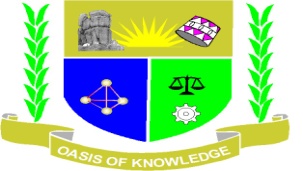 JARAMOGI OGINGA ODINGA UNIVERSITY OF SCIENCE & TECHNOLOGYACADEMIC YEAR: 2016/2017    								MAIN CAMPUS										EFFECTIVE DATE: 18/01/2016JAN – APRIL 2016 MASTER TEACHING TIMETABLE            Group: Bed Arts WITH IT Y3S1 JARAMOGI OGINGA ODINGA UNIVERSITY OF SCIENCE & TECHNOLOGYACADEMIC YEAR: 2016/2017    								MAIN CAMPUS										EFFECTIVE DATE: 18/01/2016JANUARY – APRIL 2016 MASTER TEACHING TIMETABLE            Group: Bed Science WITH IT Y3S1JARAMOGI OGINGA ODINGA UNIVERSITY OF SCIENCE & TECHNOLOGY ACADEMIC YEAR: 2016/2017    								MAIN CAMPUS										EFFECTIVE DATE: 18/01/2016JAN – APRIL 2016 MASTER TEACHING TIMETABLE            BSC Actuarial Science WITH IT Y3S1 JARAMOGI OGINGA ODINGA UNIVERSITY OF SCIENCE & TECHNOLOGYACADEMIC YEAR: 2016/2017    								MAIN CAMPUS										EFFECTIVE DATE: 18/01/2016JAN-APRIL 2016 MASTER TEACHING TIMETABLE             BSC CONSTRUCTION MANAGEMENT Y3S1JARAMOGI OGINGA ODINGA UNIVERSITY OF SCIENCE & TECHNOLOGYACADEMIC YEAR: 2016/2017    								MAIN CAMPUS										EFFECTIVE DATE: 18/01/2016JAN –APRIL 2016 MASTER TEACHING TIMETABLE            BSC. RENEWABLE ENERGY Y3S1JARAMOGI OGINGA ODINGA UNIVERSITY OF SCIENCE & TECHNOLOGYACADEMIC YEAR: 2016/2017    								MAIN CAMPUS										EFFECTIVE DATE: 18/01/2016JAN – APRIL 2016 MASTER TEACHING TIMETABLE            BSC. AGRIBUSINESS MANAGEMENT Y3S1 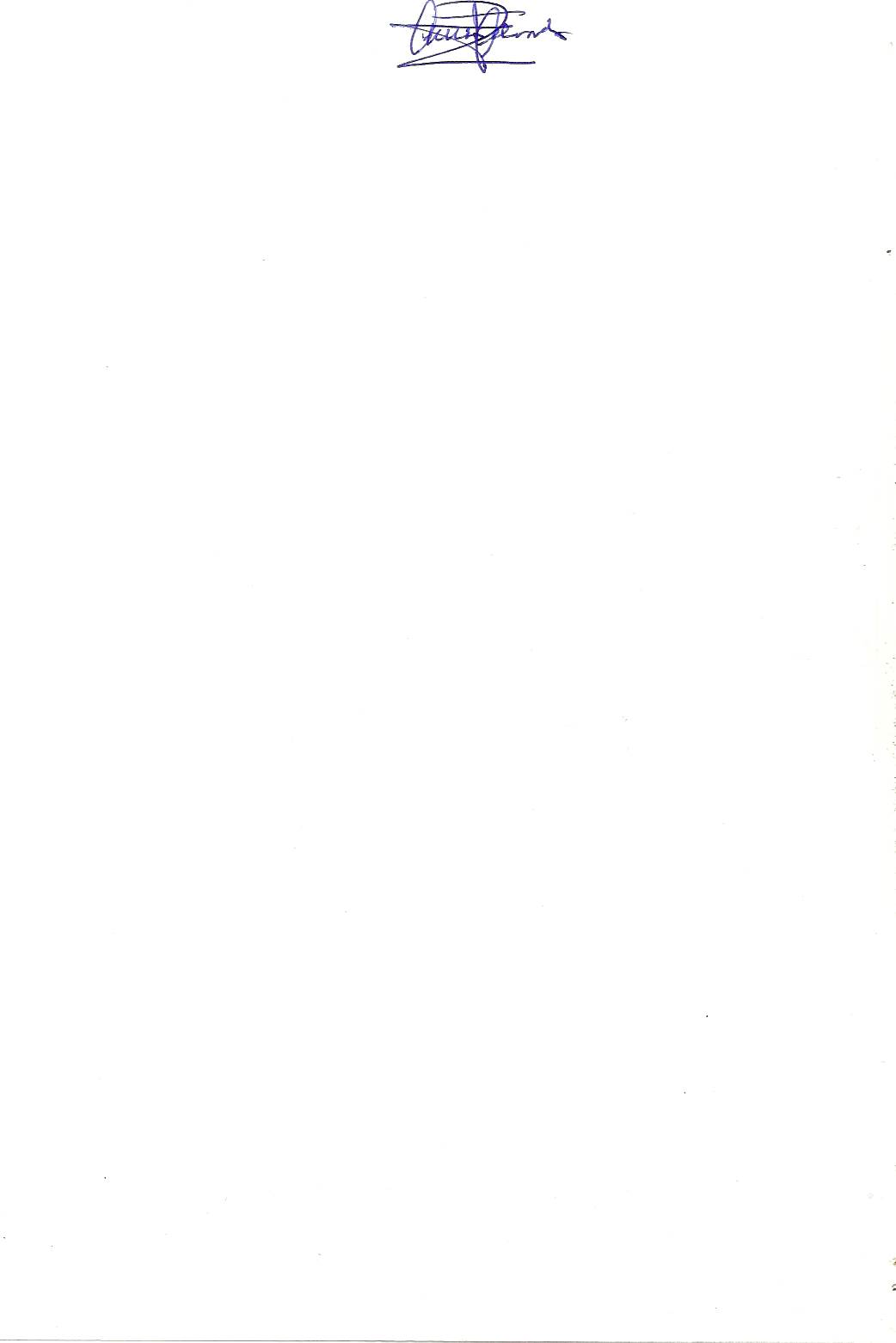 SIGN     _____________________________                                                  STAMP                          UNIVERSITY TIMETABLE COORDINATORJARAMOGI OGINGA ODINGA UNIVERSITY OF SCIENCE & TECHNOLOGYACADEMIC YEAR: 2016/2017    								MAIN CAMPUS										EFFECTIVE DATE: 18/01/2016JAN –APRIL 2016 MASTER TEACHING TIMETABLE            BSC. FOOD SECURITY Y3S1JARAMOGI OGINGA ODINGA UNIVERSITY OF SCIENCE & TECHNOLOGYACADEMIC YEAR: 2016/2017    								MAIN CAMPUS										EFFECTIVE DATE: 18/01/2016JAN –APRIL 2016 MASTER TEACHING TIMETABLE            BSC. ANIMAL SCIENCE Y3S1JARAMOGI OGINGA ODINGA UNIVERSITY OF SCIENCE & TECHNOLOGYACADEMIC YEAR: 2016/2017    								MAIN CAMPUS										EFFECTIVE DATE: 18/01/2016JAN – APRIL 2016 MASTER TEACHING TIMETABLE            BSC. HORTICULTURE Y3S1JARAMOGI OGINGA ODINGA UNIVERSITY OF SCIENCE & TECHNOLOGYACADEMIC YEAR: 2016/2017    								MAIN CAMPUS										EFFECTIVE DATE: 18/01/2016JAN – APRIL 2016 MASTER TEACHING TIMETABLE            BSC. AGRICULTURAL EDUCATION AND EXTENSION Y3S1JARAMOGI OGINGA ODINGA UNIVERSITY OF SCIENCE & TECHNOLOGYACADEMIC YEAR: 2016/2017    								MAIN CAMPUS										EFFECTIVE DATE: 18/01/2016JAN – APRIL 2016 MASTER TEACHING TIMETABLE            BA (Spatial planning) Y3S1JARAMOGI OGINGA ODINGA UNIVERSITY OF SCIENCE & TECHNOLOGYACADEMIC YEAR: 2016/2017    								MAIN CAMPUS										EFFECTIVE DATE: 18/01/2016JAN – APRIL 2016 MASTER TEACHING TIMETABLE            Bachelor of International Tourism (BIT) Y3S1JARAMOGI OGINGA ODINGA UNIVERSITY OF SCIENCE & TECHNOLOGYACADEMIC YEAR: 2016/2017    								MAIN CAMPUS										EFFECTIVE DATE: 18/01/2016JANUARY - APRIL 2016 MASTER TEACHING TIMETABLE            Bachelor of Logistics and Supply Chain Management Y3S1JARAMOGI OGINGA ODINGA UNIVERSITY OF SCIENCE & TECHNOLOGYACADEMIC YEAR: 2016/2017    								MAIN CAMPUS										EFFECTIVE DATE: 18/01/2016JAN – APRIL 2016 MASTER TEACHING TIMETABLE            BACHELOR OF BUSINESS ADMINISTRATION – HUMAN RESOURCE MGT OPTION Y3S1JARAMOGI OGINGA ODINGA UNIVERSITY OF SCIENCE & TECHNOLOGYACADEMIC YEAR: 2016/2017    								MAIN CAMPUS										EFFECTIVE DATE: 18/01/2016JAN – APRIL 2016 MASTER TEACHING TIMETABLE            BSC. BIOLOGICAL SCIENCES –Y3S1JARAMOGI OGINGA ODINGA UNIVERSITY OF SCIENCE & TECHNOLOGYACADEMIC YEAR: 2016/2017    								MAIN CAMPUS										EFFECTIVE DATE: 18/01/2016JAN – APRIL 2016 MASTER TEACHING TIMETABLE            BACHELOR OF BUSINESS ADMINISTRATION – FINANCE/ACCOUNTING OPTION Y3S1JARAMOGI OGINGA ODINGA UNIVERSITY OF SCIENCE & TECHNOLOGYACADEMIC YEAR: 2016/2017    								MAIN CAMPUS										EFFECTIVE DATE: 18/01/2016JAN – APRIL 2016 MASTER TEACHING TIMETABLE            BSC. COMPUTER SECURITY & FORENSICS Y3S1JARAMOGI OGINGA ODINGA UNIVERSITY OF SCIENCE & TECHNOLOGYACADEMIC YEAR: 2016/2017    								MAIN CAMPUS										EFFECTIVE DATE: 18/01/2016JAN – APRIL 2016 MASTER TEACHING TIMETABLE            BSC.BUSINESS INFORMATION SYSTEM Y3S1JARAMOGI OGINGA ODINGA UNIVERSITY OF SCIENCE & TECHNOLOGYACADEMIC YEAR: 2016/2017    								MAIN CAMPUS										EFFECTIVE DATE: 18/01/2016JAN – APRIL 2016 MASTER TEACHING TIMETABLE            BSC. INFORMATION COMMUNICATION TECHNOLOGY Y3S1JARAMOGI OGINGA ODINGA UNIVERSITY OF SCIENCE & TECHNOLOGYACADEMIC YEAR: 2016/2017    								MAIN CAMPUS										EFFECTIVE DATE: 18/01/2016JAN – APRIL 2016 MASTER TEACHING TIMETABLE            BSC. PUBLIC HEALTH AND COMMUNITY DEVELOPMENT Y3S1Day Time7.008.008.009.009.0010.0010.0011.0010.0011.0011.0012.0012.0013.0012.0013.0013.0014.0014.0015.0015.0016.0016.0017.0017.0018.00CodeUnit TitleNo.Lecturer(s)MonSMA 301 (LAB  10)SMA 301 (LAB  10)SCS 306 (AH)SCS 306 (AH)SCS 306 (AH)AHI 301(LR3)AHI 301(LR3)AKI 301(LAB 9)ARE 301(LAB 9)ARE 301(LAB 9)NGE 301(LR 9)NGE 301(LR 9)AHI 301RESEARCH METHODOLOGY IN HISTORYG. ODHIAMBOMonAHI 301(LR 9)AHI 301(LR 9)SCS 306 (CL 1)SCS 306 (CL 1)SCS 306 (CL 1)ECT 331SPECIAL METHODS IN TEACHING VISUALLY HANDICAPPEDKOWERUMonALI 305(LAB12)ALI 305(LAB12)ECT 325SPECIAL METHODS IN TEACHING PHYSICALLY HANDICAPWACHIANGAMonSCS 306INTERNET COMPUTING P. OGADATueECT 325/(LR 9)ESE 303(LR6/ ESE 304(LR7)ESE 303(LR6/ ESE 304(LR7)ESE 303(LR6/ ESE 304(LR7)AEN 305( LR10 )AEN 305( LR10 )ALI 305(LAB 9)NGE 306( LR 9) ESE 304(LR9)TueECT 331(LR11)NGE 306( LR 9 )NGE 306( LR 9 )SCS 310 (CL1)SCS 310 (CL1)SCS 310 (CL1)SCS 310 (CL1)SCS 310 (CL1)AHI 303(LR11)AHI 303(LR11)AHI 303(LR 10)AEN 305(LAB2)ESE 303(LR 10)ECT 322SPECIAL METHODS IN TEACHING HEARING IMPAIREDOWIKOTueSMA 301(LAB 9)SCS 306/SCS 310(CL 2)SCS 306/SCS 310(CL 2)SCS 306/SCS 310(CL 2)ESE 304BRAILLE IIKOWERUTueECT 322(LR11)ECT 323SPECIAL METHODS OF TEACHING BUSINESS STUDIESDR MWEBITueABA303(LAB 9)WedECT 323(LR3)ECT 318SPECIAL METHODS OF TEACHING IN RELIGIONDR. RUTH WedECT 323/ ECT315/ ECT 316LR10/LR11/LR12ECT 323/ ECT315/ ECT 316LR10/LR11/LR12AKI 301(LAB 11)AKI 301(LAB 11)AKI 301(LAB 11)ECT315(LR7SCS 310 ( AH )SCS 310 ( AH )PSY 310 (AH)PSY 310 (AH)AHI 303CONSTITUTIONAL HISTORY OF KENYAPROF  NDEDAWedECT 323/ ECT315/ ECT 316LR10/LR11/LR12ECT 323/ ECT315/ ECT 316LR10/LR11/LR12ECT 316(LR 8ABA 303FINANCIAL MANAGEMENTJ C OCHIENGThuSMA 300 (LAB 9)ECT318(LAB 10)ECT318(LAB 10)ESE 301(LR8)SMA 300(LAB 9)/AEN 302(LAB 15)SMA 300(LAB 9)/AEN 302(LAB 15)SMA 300(LAB 9)/AEN 302(LAB 15)ESE 301(LR8)ESE 301(LR8)ECT318/ ALI 301/ ABA 305 LR9/LR10/LAB10ECT318/ ALI 301/ ABA 305 LR9/LR10/LAB10SMA 301ORDINARY DIFFERENTIAL EQUATION IAMINERThuAEN 302(LAB 11)ALI 301(LAB 3)ABA 305(LAB 5)ABA 305(LAB 5)ARE 301(LAB 13 )ARE 301(LAB 13 )ARE 301(LAB 13 )DPS 304(LR 9)DPS 304(LR 9)ALI 305CARRIBEAN LITERTATUREE. ODHIAMBOThuECT313(LR7)ARE 302(LAB10)SCS 310 (CL2)SCS 310 (CL2)SCS 310 (CL2)SCS 310 (CL2)ARE 302OLD TESTAMENT STUDIESNDEGWAFriAKI 305(LR9)ECT 312/ ECT 314LR 9/LAB 10ECT 312/ ECT 314LR 9/LAB 10PSY 310 (AH)PSY 310 (AH)AKI 305(LAB 10)AKI 305(LAB 10)AKI 305(LAB 10)ARE 302/ ECT 311ARE 302/ ECT 311DPS 304(LR9)ECT 325/ ECT 331(LR9/LR10ECT 325/ ECT 331(LR9/LR10ALI 301CLASSICAL THEORIES OF LITERATUREMOSOTIFriECT 311(LAB 12)ECT 312/ ECT 314LR 9/LAB 10ECT 312/ ECT 314LR 9/LAB 10ABA 303(LAB 9)ABA 303(LAB 9)ABA 303(LAB 9)LAB10/LAB 13LAB10/LAB 13ECT 314(LAB10 ECT 322 (LR12) ECT 322 (LR12)ARE 301PHYLOSOPHY OF RELIGIONDR ODUKEFriECT 313SPECIAL METHODS OF TEACHING IN GEOGRAPHYONDITINGE 306URBAN GEOGRAPHYURBAN GEOGRAPHYURBAN GEOGRAPHYURBAN GEOGRAPHYANGAWAANGAWAANGAWAAKI 305KISWAHILI NOVELKISWAHILI NOVELKISWAHILI NOVELKISWAHILI NOVELSANGOLOECT 315SPECIAL METHODS OF TEACHING IN LITERATUREOKWARAABA 305AUDITING 1AUDITING 1AUDITING 1AUDITING 1J. OFWAJ. OFWAJ. OFWAECT 312SPECIAL METHODS OF TEACHING HISTORYSPECIAL METHODS OF TEACHING HISTORYSPECIAL METHODS OF TEACHING HISTORYSPECIAL METHODS OF TEACHING HISTORYDR.AJOWIESE 301SPEECH LANGUAGE DEVP. & COMMUNICATION DISORDERSWANYERAAEN 302THE STRUCTURE OF ENGLISH SENTENCE IITHE STRUCTURE OF ENGLISH SENTENCE IITHE STRUCTURE OF ENGLISH SENTENCE IITHE STRUCTURE OF ENGLISH SENTENCE IICHARLOTTECHARLOTTECHARLOTTEECT 314SPECIAL METHODS IN ENGLISHSPECIAL METHODS IN ENGLISHSPECIAL METHODS IN ENGLISHSPECIAL METHODS IN ENGLISHOWITI  T.ECT 311SPECIAL METHODS OF TEACHING MATHEMATICSMAUAESE 303INTRODUCTION TO KENYAN SIGN LANGUAGEINTRODUCTION TO KENYAN SIGN LANGUAGEINTRODUCTION TO KENYAN SIGN LANGUAGEINTRODUCTION TO KENYAN SIGN LANGUAGEOWINOOWINOOWINOECT 316SPECIAL METHODS OF TEACHING KISWAHILISPECIAL METHODS OF TEACHING KISWAHILISPECIAL METHODS OF TEACHING KISWAHILISPECIAL METHODS OF TEACHING KISWAHILIOMINDE AEN 305THE ENGLISH PHONOLOGYODONDOSIGN     _____________________________                                               STAMP                          UNIVERSITY TIMETABLE COORDINATORSIGN     _____________________________                                               STAMP                          UNIVERSITY TIMETABLE COORDINATORSIGN     _____________________________                                               STAMP                          UNIVERSITY TIMETABLE COORDINATORSIGN     _____________________________                                               STAMP                          UNIVERSITY TIMETABLE COORDINATORSIGN     _____________________________                                               STAMP                          UNIVERSITY TIMETABLE COORDINATORSIGN     _____________________________                                               STAMP                          UNIVERSITY TIMETABLE COORDINATORSIGN     _____________________________                                               STAMP                          UNIVERSITY TIMETABLE COORDINATORSIGN     _____________________________                                               STAMP                          UNIVERSITY TIMETABLE COORDINATORSIGN     _____________________________                                               STAMP                          UNIVERSITY TIMETABLE COORDINATORSIGN     _____________________________                                               STAMP                          UNIVERSITY TIMETABLE COORDINATORSIGN     _____________________________                                               STAMP                          UNIVERSITY TIMETABLE COORDINATORSIGN     _____________________________                                               STAMP                          UNIVERSITY TIMETABLE COORDINATORSIGN     _____________________________                                               STAMP                          UNIVERSITY TIMETABLE COORDINATORSIGN     _____________________________                                               STAMP                          UNIVERSITY TIMETABLE COORDINATORAKI 301PHONETICS IN KISWAHILIJAGEROSIGN     _____________________________                                               STAMP                          UNIVERSITY TIMETABLE COORDINATORSIGN     _____________________________                                               STAMP                          UNIVERSITY TIMETABLE COORDINATORSIGN     _____________________________                                               STAMP                          UNIVERSITY TIMETABLE COORDINATORSIGN     _____________________________                                               STAMP                          UNIVERSITY TIMETABLE COORDINATORSIGN     _____________________________                                               STAMP                          UNIVERSITY TIMETABLE COORDINATORSIGN     _____________________________                                               STAMP                          UNIVERSITY TIMETABLE COORDINATORSIGN     _____________________________                                               STAMP                          UNIVERSITY TIMETABLE COORDINATORSIGN     _____________________________                                               STAMP                          UNIVERSITY TIMETABLE COORDINATORSIGN     _____________________________                                               STAMP                          UNIVERSITY TIMETABLE COORDINATORSIGN     _____________________________                                               STAMP                          UNIVERSITY TIMETABLE COORDINATORSIGN     _____________________________                                               STAMP                          UNIVERSITY TIMETABLE COORDINATORSIGN     _____________________________                                               STAMP                          UNIVERSITY TIMETABLE COORDINATORSIGN     _____________________________                                               STAMP                          UNIVERSITY TIMETABLE COORDINATORSIGN     _____________________________                                               STAMP                          UNIVERSITY TIMETABLE COORDINATORNGE 301QUANTITATIVE METHODSWARKACHSIGN     _____________________________                                               STAMP                          UNIVERSITY TIMETABLE COORDINATORSIGN     _____________________________                                               STAMP                          UNIVERSITY TIMETABLE COORDINATORSIGN     _____________________________                                               STAMP                          UNIVERSITY TIMETABLE COORDINATORSIGN     _____________________________                                               STAMP                          UNIVERSITY TIMETABLE COORDINATORSIGN     _____________________________                                               STAMP                          UNIVERSITY TIMETABLE COORDINATORSIGN     _____________________________                                               STAMP                          UNIVERSITY TIMETABLE COORDINATORSIGN     _____________________________                                               STAMP                          UNIVERSITY TIMETABLE COORDINATORSIGN     _____________________________                                               STAMP                          UNIVERSITY TIMETABLE COORDINATORSIGN     _____________________________                                               STAMP                          UNIVERSITY TIMETABLE COORDINATORSIGN     _____________________________                                               STAMP                          UNIVERSITY TIMETABLE COORDINATORSIGN     _____________________________                                               STAMP                          UNIVERSITY TIMETABLE COORDINATORSIGN     _____________________________                                               STAMP                          UNIVERSITY TIMETABLE COORDINATORSIGN     _____________________________                                               STAMP                          UNIVERSITY TIMETABLE COORDINATORSIGN     _____________________________                                               STAMP                          UNIVERSITY TIMETABLE COORDINATORSMA 300REAL ANALYSIS IBONYOSIGN     _____________________________                                               STAMP                          UNIVERSITY TIMETABLE COORDINATORSIGN     _____________________________                                               STAMP                          UNIVERSITY TIMETABLE COORDINATORSIGN     _____________________________                                               STAMP                          UNIVERSITY TIMETABLE COORDINATORSIGN     _____________________________                                               STAMP                          UNIVERSITY TIMETABLE COORDINATORSIGN     _____________________________                                               STAMP                          UNIVERSITY TIMETABLE COORDINATORSIGN     _____________________________                                               STAMP                          UNIVERSITY TIMETABLE COORDINATORSIGN     _____________________________                                               STAMP                          UNIVERSITY TIMETABLE COORDINATORSIGN     _____________________________                                               STAMP                          UNIVERSITY TIMETABLE COORDINATORSIGN     _____________________________                                               STAMP                          UNIVERSITY TIMETABLE COORDINATORSIGN     _____________________________                                               STAMP                          UNIVERSITY TIMETABLE COORDINATORSIGN     _____________________________                                               STAMP                          UNIVERSITY TIMETABLE COORDINATORSIGN     _____________________________                                               STAMP                          UNIVERSITY TIMETABLE COORDINATORSIGN     _____________________________                                               STAMP                          UNIVERSITY TIMETABLE COORDINATORSIGN     _____________________________                                               STAMP                          UNIVERSITY TIMETABLE COORDINATORDPS 304POLITICS OF INDUSTRIALIZATION AND AGRIC. IN KENYAONJALASIGN     _____________________________                                               STAMP                          UNIVERSITY TIMETABLE COORDINATORSIGN     _____________________________                                               STAMP                          UNIVERSITY TIMETABLE COORDINATORSIGN     _____________________________                                               STAMP                          UNIVERSITY TIMETABLE COORDINATORSIGN     _____________________________                                               STAMP                          UNIVERSITY TIMETABLE COORDINATORSIGN     _____________________________                                               STAMP                          UNIVERSITY TIMETABLE COORDINATORSIGN     _____________________________                                               STAMP                          UNIVERSITY TIMETABLE COORDINATORSIGN     _____________________________                                               STAMP                          UNIVERSITY TIMETABLE COORDINATORSIGN     _____________________________                                               STAMP                          UNIVERSITY TIMETABLE COORDINATORSIGN     _____________________________                                               STAMP                          UNIVERSITY TIMETABLE COORDINATORSIGN     _____________________________                                               STAMP                          UNIVERSITY TIMETABLE COORDINATORSIGN     _____________________________                                               STAMP                          UNIVERSITY TIMETABLE COORDINATORSIGN     _____________________________                                               STAMP                          UNIVERSITY TIMETABLE COORDINATORSIGN     _____________________________                                               STAMP                          UNIVERSITY TIMETABLE COORDINATORSIGN     _____________________________                                               STAMP                          UNIVERSITY TIMETABLE COORDINATORPSY 310HUMAN GROWTH AND DEVELOPMENTBANTUSIGN     _____________________________                                               STAMP                          UNIVERSITY TIMETABLE COORDINATORSIGN     _____________________________                                               STAMP                          UNIVERSITY TIMETABLE COORDINATORSIGN     _____________________________                                               STAMP                          UNIVERSITY TIMETABLE COORDINATORSIGN     _____________________________                                               STAMP                          UNIVERSITY TIMETABLE COORDINATORSIGN     _____________________________                                               STAMP                          UNIVERSITY TIMETABLE COORDINATORSIGN     _____________________________                                               STAMP                          UNIVERSITY TIMETABLE COORDINATORSIGN     _____________________________                                               STAMP                          UNIVERSITY TIMETABLE COORDINATORSIGN     _____________________________                                               STAMP                          UNIVERSITY TIMETABLE COORDINATORSIGN     _____________________________                                               STAMP                          UNIVERSITY TIMETABLE COORDINATORSIGN     _____________________________                                               STAMP                          UNIVERSITY TIMETABLE COORDINATORSIGN     _____________________________                                               STAMP                          UNIVERSITY TIMETABLE COORDINATORSIGN     _____________________________                                               STAMP                          UNIVERSITY TIMETABLE COORDINATORSIGN     _____________________________                                               STAMP                          UNIVERSITY TIMETABLE COORDINATORSIGN     _____________________________                                               STAMP                          UNIVERSITY TIMETABLE COORDINATORSCS 310MULTIMEDIA AND GRAPHICSRAJAB Day Time7.008.008.009.009.00        10.0010.0011.0011.0012.0012.0013.0013.0014.0014.0015.0015.0016.0016.0017.0017.0018.00CodeUnit TitleNo.Lecturer(s)MonECT 333 (LAB 9)SMA 301 (LAB 10)SMA 301 (LAB 10)SCS 306 (AH)SCS 306 (AH)ECT335(LR8)SBT 301/ SPH 302LAB 8/LR8SBT 301/ SPH 302LAB 8/LR8SCH 310(LR10)SCH 310(LR10)ECT 333SPECIAL METHODS IN CHEMISTRYKEVOGOMonSCS 310/SCS 306 (CL2)SCS 310/SCS 306 (CL2)SCS 310/SCS 306 (CL2)SZL 301DEVELOPMENT BIOLOGYNYABENDEMonSPH 313CLASSICAL MECHANICSABIBOTueSZL 302/SPH 302(LAB 10/LR7)SZL 302/SPH 302(LAB 10/LR7)SCH 306(LR8)SCH 306(LR8)SMA 301 (LAB 9)SBT 303(LAB 10)SBT 303(LAB 10)ECT 333(LR 11)ECT 333(LR 11)SCS 306INTERNET COMPUTINGP. OGADATueECT 332SPECIAL METHODS IN BIOLOGYOMUFWOKO J.TueSBT 301PLANT GROETH AND DEVELOPMENTJERUTOWedSZL302(LAB 4)PSY 310 (AH)PSY 310 (AH)SPH 302THERMODYNAMICSWEREWedSZL 301/ SPH 313(LAB 9/PHYLAB)SZL 301/ SPH 313(LAB 9/PHYLAB)SCS 310 (AH)SCS 310 (AH)SZL 302BIOSTATISTICSASITOWedSCH 310ANALYTICAL CHEMISTRY IODONGOThuSMA 300(LAB9)ECT335(LR8)ECT335(LR8)ESE 301(LR 8)SMA 300(LAB 9)SMA 300(LAB 9)SCH 306/SCH 310(CHEM LAB)SCH 306/SCH 310(CHEM LAB)SCH 306/SCH 310(CHEM LAB)SMA 301ORDINRY DIFFERENTIAL EQUTION IAMINERThuSBT 303(BIOLAB)SBT 303(BIOLAB)SBT 303(BIOLAB)SCS 310/SCS 306 (CL2)SCS 310/SCS 306 (CL2)SCS 310/SCS 306 (CL2)SCS 310/SCS 306 (CL2)SCS 310/SCS 306 (CL2)SCS 310/SCS 306 (CL2)ECT335SPECIAL METHODS IN PHYSICSThuSCH 306INORGANIC CHEMISTRY IIIWAMBUFriECT 311(LAB 12)ECT 332(LAB 13)ECT 332(LAB 13)PSY 310 (AH)ECT 332(LAB 11)SBT 301/ SPH 302(BIO LAB/PHY LAB)SBT 301/ SPH 302(BIO LAB/PHY LAB)SBT 301/ SPH 302(BIO LAB/PHY LAB)SMA 300REAL ANALYSIS IDR OKELLOFriECT 311(LAB13)ECT 311(LAB13)SZL 301/ SPH 313(BIO LAB/PHY LAB)SZL 301/ SPH 313(BIO LAB/PHY LAB)SZL 301/ SPH 313(BIO LAB/PHY LAB)PSY 310HUMAN GROWTH AND DEVELOPMENTBANTUFriSBT 303GENERAL MICROBIOLOGYWALTER ASIGN     _____________________________                                          STAMP                          UNIVERSITY TIMETABLE COORDINATORSIGN     _____________________________                                          STAMP                          UNIVERSITY TIMETABLE COORDINATORSIGN     _____________________________                                          STAMP                          UNIVERSITY TIMETABLE COORDINATORSIGN     _____________________________                                          STAMP                          UNIVERSITY TIMETABLE COORDINATORSIGN     _____________________________                                          STAMP                          UNIVERSITY TIMETABLE COORDINATORSIGN     _____________________________                                          STAMP                          UNIVERSITY TIMETABLE COORDINATORSIGN     _____________________________                                          STAMP                          UNIVERSITY TIMETABLE COORDINATORSIGN     _____________________________                                          STAMP                          UNIVERSITY TIMETABLE COORDINATORSIGN     _____________________________                                          STAMP                          UNIVERSITY TIMETABLE COORDINATORSIGN     _____________________________                                          STAMP                          UNIVERSITY TIMETABLE COORDINATORSIGN     _____________________________                                          STAMP                          UNIVERSITY TIMETABLE COORDINATORSIGN     _____________________________                                          STAMP                          UNIVERSITY TIMETABLE COORDINATORECT 311SPECIAL METHODS OF TEACHING MATHEMATICSMAUASIGN     _____________________________                                          STAMP                          UNIVERSITY TIMETABLE COORDINATORSIGN     _____________________________                                          STAMP                          UNIVERSITY TIMETABLE COORDINATORSIGN     _____________________________                                          STAMP                          UNIVERSITY TIMETABLE COORDINATORSIGN     _____________________________                                          STAMP                          UNIVERSITY TIMETABLE COORDINATORSIGN     _____________________________                                          STAMP                          UNIVERSITY TIMETABLE COORDINATORSIGN     _____________________________                                          STAMP                          UNIVERSITY TIMETABLE COORDINATORSIGN     _____________________________                                          STAMP                          UNIVERSITY TIMETABLE COORDINATORSIGN     _____________________________                                          STAMP                          UNIVERSITY TIMETABLE COORDINATORSIGN     _____________________________                                          STAMP                          UNIVERSITY TIMETABLE COORDINATORSIGN     _____________________________                                          STAMP                          UNIVERSITY TIMETABLE COORDINATORSIGN     _____________________________                                          STAMP                          UNIVERSITY TIMETABLE COORDINATORSIGN     _____________________________                                          STAMP                          UNIVERSITY TIMETABLE COORDINATORSCS 310MULTIMEDIA AND GRAPHICSRAJABSIGN     _____________________________                                          STAMP                          UNIVERSITY TIMETABLE COORDINATORSIGN     _____________________________                                          STAMP                          UNIVERSITY TIMETABLE COORDINATORSIGN     _____________________________                                          STAMP                          UNIVERSITY TIMETABLE COORDINATORSIGN     _____________________________                                          STAMP                          UNIVERSITY TIMETABLE COORDINATORSIGN     _____________________________                                          STAMP                          UNIVERSITY TIMETABLE COORDINATORSIGN     _____________________________                                          STAMP                          UNIVERSITY TIMETABLE COORDINATORSIGN     _____________________________                                          STAMP                          UNIVERSITY TIMETABLE COORDINATORSIGN     _____________________________                                          STAMP                          UNIVERSITY TIMETABLE COORDINATORSIGN     _____________________________                                          STAMP                          UNIVERSITY TIMETABLE COORDINATORSIGN     _____________________________                                          STAMP                          UNIVERSITY TIMETABLE COORDINATORSIGN     _____________________________                                          STAMP                          UNIVERSITY TIMETABLE COORDINATORSIGN     _____________________________                                          STAMP                          UNIVERSITY TIMETABLE COORDINATORDay Time7.008.008.009.009.0010.0010.0011.0011.0012.0012.0013.0013.0014.0014.0015.0015.0016.0016.0017.0017.0018.00CodeUnit TitleNo.Lecturer(s)MonSMA 301( LAB 10)SMA 301( LAB 10)SCS 308(CL1)SCS 308(CL1)SCS 308(CL1)SAS 305 (LR 6)SAS 305 (LR 6)SAS 303(LR6SAC 303ACTURIAL MATHEMATICS II45LINETMonSCS 301DATA STRUCTURE AND ALOGRITHIMS45WAFULAMonSAS 303ESTIMATION THEORY45MAUATueSCS 308( LR 8)SCS 308( LR 8)SMA 301(LAB 9SAS 309  (LR 6)SAS 309  (LR 6)SAC 307(LR 6)SMA 301ORDINARY DIFFRENTIAL EQUATION I45AMINERTueSAS 305STOCHASTIC PROCESSES I45ODUNDOTueSMA 300REAL ANALYSIS I45BONYOWedSCS 301(LR 8)SAC 305 (LR 5)SAC 305 (LR 5)SAC 305 (LR 5)SAS 303 (LR 6)SAS 303 (LR 6)SCS 308OBJECT ORIENTED PROGRAMMING IN C++45ORINDAWedSAC 307FINANCIAL ECONOMICS45JULIEWedSAC 305PENSION  MATHEMATICS45WEREThuSMA 300( LAB 9)SAC 303(LR 6)SAC 303(LR 6)SMA 300( LAB 9)SMA 300( LAB 9)SCS 301(LR 6)SCS 301(LR 6)SAC 301(LR 6)SAC 301METHODS OF ACTURIAL INVESTIGATIONS I45LINETThuSAS 309TIME SERIES ANALYSIS AND FORECASTING 45BRIANThuFriSAC 303(LR 6)SAC 301(LR 2)SAS 309 (LR 4)SAS 305 (LR 4)SAC307(LR 6)SAC307(LR 6)FriFriSIGN     _____________________________                                        STAMP                         UNIVERSITY TIMETABLE COORDINATORSIGN     _____________________________                                        STAMP                         UNIVERSITY TIMETABLE COORDINATORSIGN     _____________________________                                        STAMP                         UNIVERSITY TIMETABLE COORDINATORSIGN     _____________________________                                        STAMP                         UNIVERSITY TIMETABLE COORDINATORSIGN     _____________________________                                        STAMP                         UNIVERSITY TIMETABLE COORDINATORSIGN     _____________________________                                        STAMP                         UNIVERSITY TIMETABLE COORDINATORSIGN     _____________________________                                        STAMP                         UNIVERSITY TIMETABLE COORDINATORSIGN     _____________________________                                        STAMP                         UNIVERSITY TIMETABLE COORDINATORSIGN     _____________________________                                        STAMP                         UNIVERSITY TIMETABLE COORDINATORSIGN     _____________________________                                        STAMP                         UNIVERSITY TIMETABLE COORDINATORSIGN     _____________________________                                        STAMP                         UNIVERSITY TIMETABLE COORDINATORSIGN     _____________________________                                        STAMP                         UNIVERSITY TIMETABLE COORDINATORSIGN     _____________________________                                        STAMP                         UNIVERSITY TIMETABLE COORDINATORSIGN     _____________________________                                        STAMP                         UNIVERSITY TIMETABLE COORDINATORSIGN     _____________________________                                        STAMP                         UNIVERSITY TIMETABLE COORDINATORSIGN     _____________________________                                        STAMP                         UNIVERSITY TIMETABLE COORDINATORSIGN     _____________________________                                        STAMP                         UNIVERSITY TIMETABLE COORDINATORSIGN     _____________________________                                        STAMP                         UNIVERSITY TIMETABLE COORDINATORSIGN     _____________________________                                        STAMP                         UNIVERSITY TIMETABLE COORDINATORSIGN     _____________________________                                        STAMP                         UNIVERSITY TIMETABLE COORDINATORSIGN     _____________________________                                        STAMP                         UNIVERSITY TIMETABLE COORDINATORSIGN     _____________________________                                        STAMP                         UNIVERSITY TIMETABLE COORDINATORSIGN     _____________________________                                        STAMP                         UNIVERSITY TIMETABLE COORDINATORSIGN     _____________________________                                        STAMP                         UNIVERSITY TIMETABLE COORDINATORSIGN     _____________________________                                        STAMP                         UNIVERSITY TIMETABLE COORDINATORSIGN     _____________________________                                        STAMP                         UNIVERSITY TIMETABLE COORDINATORSIGN     _____________________________                                        STAMP                         UNIVERSITY TIMETABLE COORDINATORSIGN     _____________________________                                        STAMP                         UNIVERSITY TIMETABLE COORDINATORSIGN     _____________________________                                        STAMP                         UNIVERSITY TIMETABLE COORDINATORSIGN     _____________________________                                        STAMP                         UNIVERSITY TIMETABLE COORDINATORSIGN     _____________________________                                        STAMP                         UNIVERSITY TIMETABLE COORDINATORSIGN     _____________________________                                        STAMP                         UNIVERSITY TIMETABLE COORDINATORSIGN     _____________________________                                        STAMP                         UNIVERSITY TIMETABLE COORDINATORSIGN     _____________________________                                        STAMP                         UNIVERSITY TIMETABLE COORDINATORSIGN     _____________________________                                        STAMP                         UNIVERSITY TIMETABLE COORDINATORSIGN     _____________________________                                        STAMP                         UNIVERSITY TIMETABLE COORDINATORSIGN     _____________________________                                        STAMP                         UNIVERSITY TIMETABLE COORDINATORSIGN     _____________________________                                        STAMP                         UNIVERSITY TIMETABLE COORDINATORSIGN     _____________________________                                        STAMP                         UNIVERSITY TIMETABLE COORDINATORSIGN     _____________________________                                        STAMP                         UNIVERSITY TIMETABLE COORDINATORSIGN     _____________________________                                        STAMP                         UNIVERSITY TIMETABLE COORDINATORSIGN     _____________________________                                        STAMP                         UNIVERSITY TIMETABLE COORDINATORSIGN     _____________________________                                        STAMP                         UNIVERSITY TIMETABLE COORDINATORSIGN     _____________________________                                        STAMP                         UNIVERSITY TIMETABLE COORDINATORSIGN     _____________________________                                        STAMP                         UNIVERSITY TIMETABLE COORDINATORSIGN     _____________________________                                        STAMP                         UNIVERSITY TIMETABLE COORDINATORSIGN     _____________________________                                        STAMP                         UNIVERSITY TIMETABLE COORDINATORSIGN     _____________________________                                        STAMP                         UNIVERSITY TIMETABLE COORDINATORSIGN     _____________________________                                        STAMP                         UNIVERSITY TIMETABLE COORDINATORSIGN     _____________________________                                        STAMP                         UNIVERSITY TIMETABLE COORDINATORSIGN     _____________________________                                        STAMP                         UNIVERSITY TIMETABLE COORDINATORSIGN     _____________________________                                        STAMP                         UNIVERSITY TIMETABLE COORDINATORSIGN     _____________________________                                        STAMP                         UNIVERSITY TIMETABLE COORDINATORSIGN     _____________________________                                        STAMP                         UNIVERSITY TIMETABLE COORDINATORSIGN     _____________________________                                        STAMP                         UNIVERSITY TIMETABLE COORDINATORSIGN     _____________________________                                        STAMP                         UNIVERSITY TIMETABLE COORDINATORSIGN     _____________________________                                        STAMP                         UNIVERSITY TIMETABLE COORDINATORSIGN     _____________________________                                        STAMP                         UNIVERSITY TIMETABLE COORDINATORSIGN     _____________________________                                        STAMP                         UNIVERSITY TIMETABLE COORDINATORSIGN     _____________________________                                        STAMP                         UNIVERSITY TIMETABLE COORDINATORSIGN     _____________________________                                        STAMP                         UNIVERSITY TIMETABLE COORDINATORSIGN     _____________________________                                        STAMP                         UNIVERSITY TIMETABLE COORDINATORSIGN     _____________________________                                        STAMP                         UNIVERSITY TIMETABLE COORDINATORSIGN     _____________________________                                        STAMP                         UNIVERSITY TIMETABLE COORDINATORSIGN     _____________________________                                        STAMP                         UNIVERSITY TIMETABLE COORDINATORSIGN     _____________________________                                        STAMP                         UNIVERSITY TIMETABLE COORDINATORSIGN     _____________________________                                        STAMP                         UNIVERSITY TIMETABLE COORDINATORSIGN     _____________________________                                        STAMP                         UNIVERSITY TIMETABLE COORDINATORSIGN     _____________________________                                        STAMP                         UNIVERSITY TIMETABLE COORDINATORSIGN     _____________________________                                        STAMP                         UNIVERSITY TIMETABLE COORDINATORSIGN     _____________________________                                        STAMP                         UNIVERSITY TIMETABLE COORDINATORSIGN     _____________________________                                        STAMP                         UNIVERSITY TIMETABLE COORDINATORSIGN     _____________________________                                        STAMP                         UNIVERSITY TIMETABLE COORDINATORSIGN     _____________________________                                        STAMP                         UNIVERSITY TIMETABLE COORDINATORSIGN     _____________________________                                        STAMP                         UNIVERSITY TIMETABLE COORDINATORSIGN     _____________________________                                        STAMP                         UNIVERSITY TIMETABLE COORDINATORSIGN     _____________________________                                        STAMP                         UNIVERSITY TIMETABLE COORDINATORSIGN     _____________________________                                        STAMP                         UNIVERSITY TIMETABLE COORDINATORSIGN     _____________________________                                        STAMP                         UNIVERSITY TIMETABLE COORDINATORSIGN     _____________________________                                        STAMP                         UNIVERSITY TIMETABLE COORDINATORSIGN     _____________________________                                        STAMP                         UNIVERSITY TIMETABLE COORDINATORSIGN     _____________________________                                        STAMP                         UNIVERSITY TIMETABLE COORDINATORSIGN     _____________________________                                        STAMP                         UNIVERSITY TIMETABLE COORDINATORSIGN     _____________________________                                        STAMP                         UNIVERSITY TIMETABLE COORDINATORDay Time7.008.008.009.008.009.009.0010.0010.0011.0011.0012.0012.0013.0013.0014.0014.0015.0015.0016.0016.0017.0017.0018.00CodeUnit TitleNo.Lecturer(s)MonTCM 3311TCM 3311TCM 3311TCM 3312(TCM 3312(TCM 3314TCM 3314TCM 3311STRUCTURE IIMonTCM 3312CONSTRUCTION PROJECT PLANNING AND CONTROLOCHIENGMonTCM 3313MEASUREMENTS & CONSTRUCTION WORKS IENG. OCHIENGTueTCM 3313()TET 3318 ()TET 3318 ()TCM 3314()TCM 3312)TCM 3314BUILDING SERVICES IIOWUOTHTueTCM 3315CONSTRUCTION ECONOMICSTueTCM 3316DESIGN STUDIO IIWedTCM 3311()TCM 3311()TCM 3313()TCM 3313()TET 3318 ()TCM 3315()TET 3318RESEARCH METHODSOLOKOWedWedThuTCM 3315()TCM 3315()TCM 3315()TCM 3316()TCM 3316()TCM 3316()ThuThuFriFriFriSIGN     _____________________________                                       STAMP                          UNIVERSITY  TIMETABLE COORDINATORSIGN     _____________________________                                       STAMP                          UNIVERSITY  TIMETABLE COORDINATORSIGN     _____________________________                                       STAMP                          UNIVERSITY  TIMETABLE COORDINATORSIGN     _____________________________                                       STAMP                          UNIVERSITY  TIMETABLE COORDINATORSIGN     _____________________________                                       STAMP                          UNIVERSITY  TIMETABLE COORDINATORSIGN     _____________________________                                       STAMP                          UNIVERSITY  TIMETABLE COORDINATORSIGN     _____________________________                                       STAMP                          UNIVERSITY  TIMETABLE COORDINATORSIGN     _____________________________                                       STAMP                          UNIVERSITY  TIMETABLE COORDINATORSIGN     _____________________________                                       STAMP                          UNIVERSITY  TIMETABLE COORDINATORSIGN     _____________________________                                       STAMP                          UNIVERSITY  TIMETABLE COORDINATORSIGN     _____________________________                                       STAMP                          UNIVERSITY  TIMETABLE COORDINATORSIGN     _____________________________                                       STAMP                          UNIVERSITY  TIMETABLE COORDINATORSIGN     _____________________________                                       STAMP                          UNIVERSITY  TIMETABLE COORDINATORSIGN     _____________________________                                       STAMP                          UNIVERSITY  TIMETABLE COORDINATORSIGN     _____________________________                                       STAMP                          UNIVERSITY  TIMETABLE COORDINATORSIGN     _____________________________                                       STAMP                          UNIVERSITY  TIMETABLE COORDINATORSIGN     _____________________________                                       STAMP                          UNIVERSITY  TIMETABLE COORDINATORSIGN     _____________________________                                       STAMP                          UNIVERSITY  TIMETABLE COORDINATORSIGN     _____________________________                                       STAMP                          UNIVERSITY  TIMETABLE COORDINATORSIGN     _____________________________                                       STAMP                          UNIVERSITY  TIMETABLE COORDINATORSIGN     _____________________________                                       STAMP                          UNIVERSITY  TIMETABLE COORDINATORSIGN     _____________________________                                       STAMP                          UNIVERSITY  TIMETABLE COORDINATORSIGN     _____________________________                                       STAMP                          UNIVERSITY  TIMETABLE COORDINATORSIGN     _____________________________                                       STAMP                          UNIVERSITY  TIMETABLE COORDINATORSIGN     _____________________________                                       STAMP                          UNIVERSITY  TIMETABLE COORDINATORSIGN     _____________________________                                       STAMP                          UNIVERSITY  TIMETABLE COORDINATORSIGN     _____________________________                                       STAMP                          UNIVERSITY  TIMETABLE COORDINATORSIGN     _____________________________                                       STAMP                          UNIVERSITY  TIMETABLE COORDINATORSIGN     _____________________________                                       STAMP                          UNIVERSITY  TIMETABLE COORDINATORSIGN     _____________________________                                       STAMP                          UNIVERSITY  TIMETABLE COORDINATORSIGN     _____________________________                                       STAMP                          UNIVERSITY  TIMETABLE COORDINATORSIGN     _____________________________                                       STAMP                          UNIVERSITY  TIMETABLE COORDINATORSIGN     _____________________________                                       STAMP                          UNIVERSITY  TIMETABLE COORDINATORSIGN     _____________________________                                       STAMP                          UNIVERSITY  TIMETABLE COORDINATORSIGN     _____________________________                                       STAMP                          UNIVERSITY  TIMETABLE COORDINATORSIGN     _____________________________                                       STAMP                          UNIVERSITY  TIMETABLE COORDINATORSIGN     _____________________________                                       STAMP                          UNIVERSITY  TIMETABLE COORDINATORSIGN     _____________________________                                       STAMP                          UNIVERSITY  TIMETABLE COORDINATORSIGN     _____________________________                                       STAMP                          UNIVERSITY  TIMETABLE COORDINATORSIGN     _____________________________                                       STAMP                          UNIVERSITY  TIMETABLE COORDINATORSIGN     _____________________________                                       STAMP                          UNIVERSITY  TIMETABLE COORDINATORSIGN     _____________________________                                       STAMP                          UNIVERSITY  TIMETABLE COORDINATORSIGN     _____________________________                                       STAMP                          UNIVERSITY  TIMETABLE COORDINATORSIGN     _____________________________                                       STAMP                          UNIVERSITY  TIMETABLE COORDINATORSIGN     _____________________________                                       STAMP                          UNIVERSITY  TIMETABLE COORDINATORSIGN     _____________________________                                       STAMP                          UNIVERSITY  TIMETABLE COORDINATORSIGN     _____________________________                                       STAMP                          UNIVERSITY  TIMETABLE COORDINATORSIGN     _____________________________                                       STAMP                          UNIVERSITY  TIMETABLE COORDINATORSIGN     _____________________________                                       STAMP                          UNIVERSITY  TIMETABLE COORDINATORSIGN     _____________________________                                       STAMP                          UNIVERSITY  TIMETABLE COORDINATORSIGN     _____________________________                                       STAMP                          UNIVERSITY  TIMETABLE COORDINATORSIGN     _____________________________                                       STAMP                          UNIVERSITY  TIMETABLE COORDINATORSIGN     _____________________________                                       STAMP                          UNIVERSITY  TIMETABLE COORDINATORSIGN     _____________________________                                       STAMP                          UNIVERSITY  TIMETABLE COORDINATORSIGN     _____________________________                                       STAMP                          UNIVERSITY  TIMETABLE COORDINATORSIGN     _____________________________                                       STAMP                          UNIVERSITY  TIMETABLE COORDINATORSIGN     _____________________________                                       STAMP                          UNIVERSITY  TIMETABLE COORDINATORSIGN     _____________________________                                       STAMP                          UNIVERSITY  TIMETABLE COORDINATORSIGN     _____________________________                                       STAMP                          UNIVERSITY  TIMETABLE COORDINATORSIGN     _____________________________                                       STAMP                          UNIVERSITY  TIMETABLE COORDINATORSIGN     _____________________________                                       STAMP                          UNIVERSITY  TIMETABLE COORDINATORSIGN     _____________________________                                       STAMP                          UNIVERSITY  TIMETABLE COORDINATORSIGN     _____________________________                                       STAMP                          UNIVERSITY  TIMETABLE COORDINATORSIGN     _____________________________                                       STAMP                          UNIVERSITY  TIMETABLE COORDINATORSIGN     _____________________________                                       STAMP                          UNIVERSITY  TIMETABLE COORDINATORSIGN     _____________________________                                       STAMP                          UNIVERSITY  TIMETABLE COORDINATORSIGN     _____________________________                                       STAMP                          UNIVERSITY  TIMETABLE COORDINATORSIGN     _____________________________                                       STAMP                          UNIVERSITY  TIMETABLE COORDINATORSIGN     _____________________________                                       STAMP                          UNIVERSITY  TIMETABLE COORDINATORSIGN     _____________________________                                       STAMP                          UNIVERSITY  TIMETABLE COORDINATORSIGN     _____________________________                                       STAMP                          UNIVERSITY  TIMETABLE COORDINATORSIGN     _____________________________                                       STAMP                          UNIVERSITY  TIMETABLE COORDINATORSIGN     _____________________________                                       STAMP                          UNIVERSITY  TIMETABLE COORDINATORSIGN     _____________________________                                       STAMP                          UNIVERSITY  TIMETABLE COORDINATORSIGN     _____________________________                                       STAMP                          UNIVERSITY  TIMETABLE COORDINATORSIGN     _____________________________                                       STAMP                          UNIVERSITY  TIMETABLE COORDINATORSIGN     _____________________________                                       STAMP                          UNIVERSITY  TIMETABLE COORDINATORSIGN     _____________________________                                       STAMP                          UNIVERSITY  TIMETABLE COORDINATORSIGN     _____________________________                                       STAMP                          UNIVERSITY  TIMETABLE COORDINATORSIGN     _____________________________                                       STAMP                          UNIVERSITY  TIMETABLE COORDINATORSIGN     _____________________________                                       STAMP                          UNIVERSITY  TIMETABLE COORDINATORSIGN     _____________________________                                       STAMP                          UNIVERSITY  TIMETABLE COORDINATORSIGN     _____________________________                                       STAMP                          UNIVERSITY  TIMETABLE COORDINATORSIGN     _____________________________                                       STAMP                          UNIVERSITY  TIMETABLE COORDINATORSIGN     _____________________________                                       STAMP                          UNIVERSITY  TIMETABLE COORDINATORSIGN     _____________________________                                       STAMP                          UNIVERSITY  TIMETABLE COORDINATORSIGN     _____________________________                                       STAMP                          UNIVERSITY  TIMETABLE COORDINATORSIGN     _____________________________                                       STAMP                          UNIVERSITY  TIMETABLE COORDINATORSIGN     _____________________________                                       STAMP                          UNIVERSITY  TIMETABLE COORDINATORSIGN     _____________________________                                       STAMP                          UNIVERSITY  TIMETABLE COORDINATORSIGN     _____________________________                                       STAMP                          UNIVERSITY  TIMETABLE COORDINATORDay Time7.008.008.009.009.0010.0010.0011.0011.0012.0012.0013.0013.0014.0014.0015.0015.0016.0016.0017.0017.0018.00CodeUnit TitleNo.Lecturer(s)MonTET 3311()TET 3311()TET 3313()TET 3311()TET 3313()TET 3313()TET 3311PHOTOVOLTAIC TECHNOLOGYHARRISONMonTET 3312HYDROPOWER TECHNOLOGYKAYULAVUMonTET 3313WIND ENERGY TECHNOLOGYHARRISONTueTET 3312()TET 3318 ()TET 3318 ()TET 3314()TET 3314()TET 3314STEAM PLANT ENGINE TECHNOLOGYISHUGATueTET 3315FOSSIL FUEL POWER PLANT TECHNOLOGYKAYULAVUTueTET 3316BIOMASS ENERGYKAYULAVUWedTET 3312()TET 3312()TET 3318 (TET 3314()TET 3316(TET 3317INNOVATION AND DESIGNMUIGAIWedTET 3318RESEARCH METHODSDR.OLOKOWedThuTET 3315()TET 3315()TET 3315()ThuThuFriTET 3316()TET 3316()TET 3317()TET 3317()TET 3317()FriFriSIGN     _____________________________                                         STAMP                          UNIVERSITY TIMETABLE COORDINATORSIGN     _____________________________                                         STAMP                          UNIVERSITY TIMETABLE COORDINATORSIGN     _____________________________                                         STAMP                          UNIVERSITY TIMETABLE COORDINATORSIGN     _____________________________                                         STAMP                          UNIVERSITY TIMETABLE COORDINATORSIGN     _____________________________                                         STAMP                          UNIVERSITY TIMETABLE COORDINATORSIGN     _____________________________                                         STAMP                          UNIVERSITY TIMETABLE COORDINATORSIGN     _____________________________                                         STAMP                          UNIVERSITY TIMETABLE COORDINATORSIGN     _____________________________                                         STAMP                          UNIVERSITY TIMETABLE COORDINATORSIGN     _____________________________                                         STAMP                          UNIVERSITY TIMETABLE COORDINATORSIGN     _____________________________                                         STAMP                          UNIVERSITY TIMETABLE COORDINATORSIGN     _____________________________                                         STAMP                          UNIVERSITY TIMETABLE COORDINATORSIGN     _____________________________                                         STAMP                          UNIVERSITY TIMETABLE COORDINATORSIGN     _____________________________                                         STAMP                          UNIVERSITY TIMETABLE COORDINATORSIGN     _____________________________                                         STAMP                          UNIVERSITY TIMETABLE COORDINATORSIGN     _____________________________                                         STAMP                          UNIVERSITY TIMETABLE COORDINATORSIGN     _____________________________                                         STAMP                          UNIVERSITY TIMETABLE COORDINATORSIGN     _____________________________                                         STAMP                          UNIVERSITY TIMETABLE COORDINATORSIGN     _____________________________                                         STAMP                          UNIVERSITY TIMETABLE COORDINATORSIGN     _____________________________                                         STAMP                          UNIVERSITY TIMETABLE COORDINATORSIGN     _____________________________                                         STAMP                          UNIVERSITY TIMETABLE COORDINATORSIGN     _____________________________                                         STAMP                          UNIVERSITY TIMETABLE COORDINATORSIGN     _____________________________                                         STAMP                          UNIVERSITY TIMETABLE COORDINATORSIGN     _____________________________                                         STAMP                          UNIVERSITY TIMETABLE COORDINATORSIGN     _____________________________                                         STAMP                          UNIVERSITY TIMETABLE COORDINATORSIGN     _____________________________                                         STAMP                          UNIVERSITY TIMETABLE COORDINATORSIGN     _____________________________                                         STAMP                          UNIVERSITY TIMETABLE COORDINATORSIGN     _____________________________                                         STAMP                          UNIVERSITY TIMETABLE COORDINATORSIGN     _____________________________                                         STAMP                          UNIVERSITY TIMETABLE COORDINATORSIGN     _____________________________                                         STAMP                          UNIVERSITY TIMETABLE COORDINATORSIGN     _____________________________                                         STAMP                          UNIVERSITY TIMETABLE COORDINATORSIGN     _____________________________                                         STAMP                          UNIVERSITY TIMETABLE COORDINATORSIGN     _____________________________                                         STAMP                          UNIVERSITY TIMETABLE COORDINATORSIGN     _____________________________                                         STAMP                          UNIVERSITY TIMETABLE COORDINATORSIGN     _____________________________                                         STAMP                          UNIVERSITY TIMETABLE COORDINATORSIGN     _____________________________                                         STAMP                          UNIVERSITY TIMETABLE COORDINATORSIGN     _____________________________                                         STAMP                          UNIVERSITY TIMETABLE COORDINATORSIGN     _____________________________                                         STAMP                          UNIVERSITY TIMETABLE COORDINATORSIGN     _____________________________                                         STAMP                          UNIVERSITY TIMETABLE COORDINATORSIGN     _____________________________                                         STAMP                          UNIVERSITY TIMETABLE COORDINATORSIGN     _____________________________                                         STAMP                          UNIVERSITY TIMETABLE COORDINATORSIGN     _____________________________                                         STAMP                          UNIVERSITY TIMETABLE COORDINATORSIGN     _____________________________                                         STAMP                          UNIVERSITY TIMETABLE COORDINATORSIGN     _____________________________                                         STAMP                          UNIVERSITY TIMETABLE COORDINATORSIGN     _____________________________                                         STAMP                          UNIVERSITY TIMETABLE COORDINATORSIGN     _____________________________                                         STAMP                          UNIVERSITY TIMETABLE COORDINATORSIGN     _____________________________                                         STAMP                          UNIVERSITY TIMETABLE COORDINATORSIGN     _____________________________                                         STAMP                          UNIVERSITY TIMETABLE COORDINATORSIGN     _____________________________                                         STAMP                          UNIVERSITY TIMETABLE COORDINATORSIGN     _____________________________                                         STAMP                          UNIVERSITY TIMETABLE COORDINATORSIGN     _____________________________                                         STAMP                          UNIVERSITY TIMETABLE COORDINATORSIGN     _____________________________                                         STAMP                          UNIVERSITY TIMETABLE COORDINATORSIGN     _____________________________                                         STAMP                          UNIVERSITY TIMETABLE COORDINATORSIGN     _____________________________                                         STAMP                          UNIVERSITY TIMETABLE COORDINATORSIGN     _____________________________                                         STAMP                          UNIVERSITY TIMETABLE COORDINATORSIGN     _____________________________                                         STAMP                          UNIVERSITY TIMETABLE COORDINATORSIGN     _____________________________                                         STAMP                          UNIVERSITY TIMETABLE COORDINATORSIGN     _____________________________                                         STAMP                          UNIVERSITY TIMETABLE COORDINATORSIGN     _____________________________                                         STAMP                          UNIVERSITY TIMETABLE COORDINATORSIGN     _____________________________                                         STAMP                          UNIVERSITY TIMETABLE COORDINATORSIGN     _____________________________                                         STAMP                          UNIVERSITY TIMETABLE COORDINATORSIGN     _____________________________                                         STAMP                          UNIVERSITY TIMETABLE COORDINATORSIGN     _____________________________                                         STAMP                          UNIVERSITY TIMETABLE COORDINATORSIGN     _____________________________                                         STAMP                          UNIVERSITY TIMETABLE COORDINATORSIGN     _____________________________                                         STAMP                          UNIVERSITY TIMETABLE COORDINATORSIGN     _____________________________                                         STAMP                          UNIVERSITY TIMETABLE COORDINATORSIGN     _____________________________                                         STAMP                          UNIVERSITY TIMETABLE COORDINATORSIGN     _____________________________                                         STAMP                          UNIVERSITY TIMETABLE COORDINATORSIGN     _____________________________                                         STAMP                          UNIVERSITY TIMETABLE COORDINATORSIGN     _____________________________                                         STAMP                          UNIVERSITY TIMETABLE COORDINATORSIGN     _____________________________                                         STAMP                          UNIVERSITY TIMETABLE COORDINATORSIGN     _____________________________                                         STAMP                          UNIVERSITY TIMETABLE COORDINATORSIGN     _____________________________                                         STAMP                          UNIVERSITY TIMETABLE COORDINATORSIGN     _____________________________                                         STAMP                          UNIVERSITY TIMETABLE COORDINATORSIGN     _____________________________                                         STAMP                          UNIVERSITY TIMETABLE COORDINATORSIGN     _____________________________                                         STAMP                          UNIVERSITY TIMETABLE COORDINATORSIGN     _____________________________                                         STAMP                          UNIVERSITY TIMETABLE COORDINATORSIGN     _____________________________                                         STAMP                          UNIVERSITY TIMETABLE COORDINATORSIGN     _____________________________                                         STAMP                          UNIVERSITY TIMETABLE COORDINATORSIGN     _____________________________                                         STAMP                          UNIVERSITY TIMETABLE COORDINATORSIGN     _____________________________                                         STAMP                          UNIVERSITY TIMETABLE COORDINATORSIGN     _____________________________                                         STAMP                          UNIVERSITY TIMETABLE COORDINATORSIGN     _____________________________                                         STAMP                          UNIVERSITY TIMETABLE COORDINATORSIGN     _____________________________                                         STAMP                          UNIVERSITY TIMETABLE COORDINATORSIGN     _____________________________                                         STAMP                          UNIVERSITY TIMETABLE COORDINATORDay Time7.008.008.009.009.0010.0010.0011.0011.0012.0012.0013.0013.0014.0014.0015.0015.0016.0016.0017.0017.0018.00CodeUnit TitleNo.Lecturer(s)MonAAE 3311(LR 6)AAE 3311(LR 6)APT  3313(LR 6)APT  3313(LR 6)BEP 3315(LR 7 )BEP 3315(LR 7 )BBM 3317FINANCIAL MANAGEMENTOCHIENG JCMonAAE 3311QUANTITATIVE METHODS IN AGRIC. ECONOMICS I	5 HRSSIANJEMonBEN 3312MANAGERIAL ECONOMICSTueAAE 3311(LR 12)AAE 3311(LR 12)AAE 3311(LR 12)BEN 3312(LR2 )BEP 3315 (LR 3)APT  3313CROP PROTECTION5 HRSOPOLETueAAS 3316ANIMAL HEALTH MANAGEMENT5 HRSDR OTIENOTueAAE 3312ANALYSIS AND PLANNING OF AGRIC. PROJECTS5 HRSNYAMBOKWedAAS 3316( LR 9 )AAS 3316( LR 9 )AAE 3312(LR 5 )AAE 3312(LR 5 )BEN 3312(LR6)BEN 3312(LR6)BBM 3317 (LR 4)BLB 3318BUSINESS LAWSOLWedBEP  3315	ENTREPRENEURSHIPKOMBOWedThuAPT  3313(BIOLAB )APT  3313(BIOLAB )APT  3313(BIOLAB )AAS 3316( LR 6 )AAS 3316( LR 6 )BLB 3318(LR 1)ThuThuFriBBM 3317 (LR 7)BBM 3317 (LR 7)AAE 3312(LR 5)AAE 3312(LR 5)AAE 3312(LR 5)BLB 3318(LR7)BLB 3318(LR7)FriFriDay Time7.008.008.009.009.0010.0010.0011.0011.0012.0012.0013.0013.0014.0014.0015.0015.0016.0016.0017.0017.0018.00CodeUnit TitleNo.Lecturer(s)MonALS 3314(LR 6)AFB 3313 (LR 7)AFB 3313 (LR 7)AFB 3312(LR 6 )AFB 3313(LR 6)AFB 3311CONSUMER BEHAVIOUR IKOMBOMonAFB 3312RESEARCH METHODS IN FOOD SECURITYWAMBUIMonAFB 3313WORLD FOOD ISSUES AND HUMAN DEVELOPMENTMAMBIRITueAFB 3317 (LR 6 )AFB 3317 (LR 6 )AFB 3311 (LR 6)AFB 3311 (LR 6)APT 3315(LR 7)APT 3315(LR 7)ALS 3314LAND USE AND FOOD SECURITYDR. ACHIENGTueAPT 3315ENTOMOLOGY AND FOOD PRODUCTIONMAMBIRITueAPT 3316POST HARVEST TECHNOLOGYDR..ACHIENGWedAFB 3311(LR 8)ALS 3314(LR 6)ALS 3314(LR 6)APT 3315(LR 7)APT 3316(LR 7)AFB 3317NUTRITIONAL ANTHROPOLOGY IINAKHUMICHAWedPWE3313WATER, HEALTH AND SANITATIONONOWedThuAFB 3317(LR 6)PWE3313(LR 7)PWE3313(LR 7)ThuThuFriAPT 3316(LR 8)APT 3316(LR 8)PWE3313(LR 6)AFB 3312 (LR 6 )AFB 3312 (LR 6 )FriFriSIGN     _____________________________                                           STAMP                          UNIVERSITY TIMETABLE COORDINATORSIGN     _____________________________                                           STAMP                          UNIVERSITY TIMETABLE COORDINATORSIGN     _____________________________                                           STAMP                          UNIVERSITY TIMETABLE COORDINATORSIGN     _____________________________                                           STAMP                          UNIVERSITY TIMETABLE COORDINATORSIGN     _____________________________                                           STAMP                          UNIVERSITY TIMETABLE COORDINATORSIGN     _____________________________                                           STAMP                          UNIVERSITY TIMETABLE COORDINATORSIGN     _____________________________                                           STAMP                          UNIVERSITY TIMETABLE COORDINATORSIGN     _____________________________                                           STAMP                          UNIVERSITY TIMETABLE COORDINATORSIGN     _____________________________                                           STAMP                          UNIVERSITY TIMETABLE COORDINATORSIGN     _____________________________                                           STAMP                          UNIVERSITY TIMETABLE COORDINATORSIGN     _____________________________                                           STAMP                          UNIVERSITY TIMETABLE COORDINATORSIGN     _____________________________                                           STAMP                          UNIVERSITY TIMETABLE COORDINATORSIGN     _____________________________                                           STAMP                          UNIVERSITY TIMETABLE COORDINATORSIGN     _____________________________                                           STAMP                          UNIVERSITY TIMETABLE COORDINATORSIGN     _____________________________                                           STAMP                          UNIVERSITY TIMETABLE COORDINATORSIGN     _____________________________                                           STAMP                          UNIVERSITY TIMETABLE COORDINATORSIGN     _____________________________                                           STAMP                          UNIVERSITY TIMETABLE COORDINATORSIGN     _____________________________                                           STAMP                          UNIVERSITY TIMETABLE COORDINATORSIGN     _____________________________                                           STAMP                          UNIVERSITY TIMETABLE COORDINATORSIGN     _____________________________                                           STAMP                          UNIVERSITY TIMETABLE COORDINATORSIGN     _____________________________                                           STAMP                          UNIVERSITY TIMETABLE COORDINATORSIGN     _____________________________                                           STAMP                          UNIVERSITY TIMETABLE COORDINATORSIGN     _____________________________                                           STAMP                          UNIVERSITY TIMETABLE COORDINATORSIGN     _____________________________                                           STAMP                          UNIVERSITY TIMETABLE COORDINATORSIGN     _____________________________                                           STAMP                          UNIVERSITY TIMETABLE COORDINATORSIGN     _____________________________                                           STAMP                          UNIVERSITY TIMETABLE COORDINATORSIGN     _____________________________                                           STAMP                          UNIVERSITY TIMETABLE COORDINATORSIGN     _____________________________                                           STAMP                          UNIVERSITY TIMETABLE COORDINATORSIGN     _____________________________                                           STAMP                          UNIVERSITY TIMETABLE COORDINATORSIGN     _____________________________                                           STAMP                          UNIVERSITY TIMETABLE COORDINATORSIGN     _____________________________                                           STAMP                          UNIVERSITY TIMETABLE COORDINATORSIGN     _____________________________                                           STAMP                          UNIVERSITY TIMETABLE COORDINATORSIGN     _____________________________                                           STAMP                          UNIVERSITY TIMETABLE COORDINATORSIGN     _____________________________                                           STAMP                          UNIVERSITY TIMETABLE COORDINATORSIGN     _____________________________                                           STAMP                          UNIVERSITY TIMETABLE COORDINATORSIGN     _____________________________                                           STAMP                          UNIVERSITY TIMETABLE COORDINATORSIGN     _____________________________                                           STAMP                          UNIVERSITY TIMETABLE COORDINATORSIGN     _____________________________                                           STAMP                          UNIVERSITY TIMETABLE COORDINATORSIGN     _____________________________                                           STAMP                          UNIVERSITY TIMETABLE COORDINATORSIGN     _____________________________                                           STAMP                          UNIVERSITY TIMETABLE COORDINATORSIGN     _____________________________                                           STAMP                          UNIVERSITY TIMETABLE COORDINATORSIGN     _____________________________                                           STAMP                          UNIVERSITY TIMETABLE COORDINATORSIGN     _____________________________                                           STAMP                          UNIVERSITY TIMETABLE COORDINATORSIGN     _____________________________                                           STAMP                          UNIVERSITY TIMETABLE COORDINATORSIGN     _____________________________                                           STAMP                          UNIVERSITY TIMETABLE COORDINATORSIGN     _____________________________                                           STAMP                          UNIVERSITY TIMETABLE COORDINATORSIGN     _____________________________                                           STAMP                          UNIVERSITY TIMETABLE COORDINATORSIGN     _____________________________                                           STAMP                          UNIVERSITY TIMETABLE COORDINATORDay Time7.008.008.009.009.0010.0010.0011.0011.0012.0012.0013.0013.0014.0014.0015.0015.0016.0016.0017.0017.0018.00CodeUnit TitleNo.Lecturer(s)MonAAS 3314(LR9)AAS 3314(LR9)BEP 3315(LR 7 )BEP 3315(LR 7 )AAS 3311CROP RESIDUES AND AGRO –INDUSTRY BY PRODUCTSOPOLEMonAAS 3312ANALYTICAL METHODS IN ANIMAL NUTRITIONWAMBUIMonBEP 3315(LR 3 )SES 3311FARM POWER AND MACHINERYONOTueSES 3311(LR8)SES 3311(LR8)AAS 3315(LR9)AAS 3315(LR9)AAS 3313DESIGN AND ANALYSIS OF ANIMAL EXPERIMENTSWAMBUITueAAS 3314LIVESTOCK PRODUCTION SYSTEMSOTIENOTueAAS 3315ANIMAL PRODUCTION AND TECHNOLOGYOTIENOWedAAS 3316(LR10)AAS 3316(LR10)AAS3316(LR 9)AAS3316(LR 9)AAS 3312(LR12)AAS 3312(LR12)AAS 3316CONCENTRATES, SUPPLEMENTS AND ADDITIVESWAMBUIWedAAS 3317QUANTITATIVE GENETICSMOSIWedBEN 3315ENTREPRENEURSHIPKOMBOThuAAS 3311(LR2)AAS 3312/AAS3313(LR12)AAS 3312/AAS3313(LR12)AAS 3312/AAS3313(LR12)AAS 3313(LR7)AAS 3313(LR7)ThuThuFriAAS 3316/AAS 3317(LR12)AAS 3316/AAS 3317(LR12)AAS 3316/AAS 3317(LR12)AAS 3311(LR6)AAS 3311(LR6)SES 3311/AAS 3314 (LR17)SES 3311/AAS 3314 (LR17)SES 3311/AAS 3314 (LR17)FriAAS 3315/AAS 3317(LR12)AAS 3315/AAS 3317(LR12)AAS 3315/AAS 3317(LR12)FriSIGN     _____________________________                                           STAMP                          UNIVERSITY TIMETABLE COORDINATORSIGN     _____________________________                                           STAMP                          UNIVERSITY TIMETABLE COORDINATORSIGN     _____________________________                                           STAMP                          UNIVERSITY TIMETABLE COORDINATORSIGN     _____________________________                                           STAMP                          UNIVERSITY TIMETABLE COORDINATORSIGN     _____________________________                                           STAMP                          UNIVERSITY TIMETABLE COORDINATORSIGN     _____________________________                                           STAMP                          UNIVERSITY TIMETABLE COORDINATORSIGN     _____________________________                                           STAMP                          UNIVERSITY TIMETABLE COORDINATORSIGN     _____________________________                                           STAMP                          UNIVERSITY TIMETABLE COORDINATORSIGN     _____________________________                                           STAMP                          UNIVERSITY TIMETABLE COORDINATORSIGN     _____________________________                                           STAMP                          UNIVERSITY TIMETABLE COORDINATORSIGN     _____________________________                                           STAMP                          UNIVERSITY TIMETABLE COORDINATORSIGN     _____________________________                                           STAMP                          UNIVERSITY TIMETABLE COORDINATORSIGN     _____________________________                                           STAMP                          UNIVERSITY TIMETABLE COORDINATORSIGN     _____________________________                                           STAMP                          UNIVERSITY TIMETABLE COORDINATORSIGN     _____________________________                                           STAMP                          UNIVERSITY TIMETABLE COORDINATORSIGN     _____________________________                                           STAMP                          UNIVERSITY TIMETABLE COORDINATORSIGN     _____________________________                                           STAMP                          UNIVERSITY TIMETABLE COORDINATORSIGN     _____________________________                                           STAMP                          UNIVERSITY TIMETABLE COORDINATORSIGN     _____________________________                                           STAMP                          UNIVERSITY TIMETABLE COORDINATORSIGN     _____________________________                                           STAMP                          UNIVERSITY TIMETABLE COORDINATORSIGN     _____________________________                                           STAMP                          UNIVERSITY TIMETABLE COORDINATORSIGN     _____________________________                                           STAMP                          UNIVERSITY TIMETABLE COORDINATORSIGN     _____________________________                                           STAMP                          UNIVERSITY TIMETABLE COORDINATORSIGN     _____________________________                                           STAMP                          UNIVERSITY TIMETABLE COORDINATORSIGN     _____________________________                                           STAMP                          UNIVERSITY TIMETABLE COORDINATORSIGN     _____________________________                                           STAMP                          UNIVERSITY TIMETABLE COORDINATORSIGN     _____________________________                                           STAMP                          UNIVERSITY TIMETABLE COORDINATORSIGN     _____________________________                                           STAMP                          UNIVERSITY TIMETABLE COORDINATORSIGN     _____________________________                                           STAMP                          UNIVERSITY TIMETABLE COORDINATORSIGN     _____________________________                                           STAMP                          UNIVERSITY TIMETABLE COORDINATORSIGN     _____________________________                                           STAMP                          UNIVERSITY TIMETABLE COORDINATORSIGN     _____________________________                                           STAMP                          UNIVERSITY TIMETABLE COORDINATORSIGN     _____________________________                                           STAMP                          UNIVERSITY TIMETABLE COORDINATORSIGN     _____________________________                                           STAMP                          UNIVERSITY TIMETABLE COORDINATORSIGN     _____________________________                                           STAMP                          UNIVERSITY TIMETABLE COORDINATORSIGN     _____________________________                                           STAMP                          UNIVERSITY TIMETABLE COORDINATORSIGN     _____________________________                                           STAMP                          UNIVERSITY TIMETABLE COORDINATORSIGN     _____________________________                                           STAMP                          UNIVERSITY TIMETABLE COORDINATORSIGN     _____________________________                                           STAMP                          UNIVERSITY TIMETABLE COORDINATORSIGN     _____________________________                                           STAMP                          UNIVERSITY TIMETABLE COORDINATORSIGN     _____________________________                                           STAMP                          UNIVERSITY TIMETABLE COORDINATORSIGN     _____________________________                                           STAMP                          UNIVERSITY TIMETABLE COORDINATORSIGN     _____________________________                                           STAMP                          UNIVERSITY TIMETABLE COORDINATORSIGN     _____________________________                                           STAMP                          UNIVERSITY TIMETABLE COORDINATORSIGN     _____________________________                                           STAMP                          UNIVERSITY TIMETABLE COORDINATORSIGN     _____________________________                                           STAMP                          UNIVERSITY TIMETABLE COORDINATORSIGN     _____________________________                                           STAMP                          UNIVERSITY TIMETABLE COORDINATORSIGN     _____________________________                                           STAMP                          UNIVERSITY TIMETABLE COORDINATORDay Time7.008.008.009.009.0010.0010.0011.0011.0012.0012.0013.0013.0014.0014.0015.0015.0016.0016.0017.0017.0018.00CodeUnit TitleNo.Lecturer(s)MonAAE 3311(LR 6)AAE 3311(LR 6)ALS 3317(LR10)ALS 3317(LR10)BEP 3315(LR 7)BEP 3315(LR 7)ALS 3314PRINCIPLES OF SURVEYINGONOMonAEE 3321AGRICULTURAL EXTENSION AND TECHNOLOGY TRANSFERROMANOMonENTREPRENEURSHIPKOMBOTueAAE 3311(LR 12)AAE 3311(LR 12)AAE 3311(LR 12)BEP 3315(LR3)ALS 3311RESEARCH METHODSWAMBUITueALS 3317SOIL AND WATER ENGINEERINGONOTueAAE 3311FARM AND FIRM ACCOUNTS AND PLANNINGGORWedAHT 3311/AHT 3312(LR11)AHT 3311/AHT 3312(LR11)AHT 3311/AHT 3312(LR11)AEE 3321(LR3)AHT 3311(LR11)AHT 3311(LR11)AHT 3311VEGETABLES CROP 1ALICEWedAHT 3312TROPICAL AND SUB TROPICAL FRUITSOUMAWedAHT 3313CUT FLOWERSALICEThuALS 3311/ALS 3317(LR11)ALS 3311/ALS 3317(LR11)ALS 3311/ALS 3317(LR11)ALS 3311/AHT 3313(LR7)ALS 3311/AHT 3313(LR7)AHT 3312(LR12)AHT 3312(LR12)ThuThuFriAEE 3321(LR7)AEE 3321(LR7)AHT 3313(LR11)AHT 3313(LR11)FriFriSIGN     _____________________________                                           STAMP                          UNIVERSITY TIMETABLE COORDINATORSIGN     _____________________________                                           STAMP                          UNIVERSITY TIMETABLE COORDINATORSIGN     _____________________________                                           STAMP                          UNIVERSITY TIMETABLE COORDINATORSIGN     _____________________________                                           STAMP                          UNIVERSITY TIMETABLE COORDINATORSIGN     _____________________________                                           STAMP                          UNIVERSITY TIMETABLE COORDINATORSIGN     _____________________________                                           STAMP                          UNIVERSITY TIMETABLE COORDINATORSIGN     _____________________________                                           STAMP                          UNIVERSITY TIMETABLE COORDINATORSIGN     _____________________________                                           STAMP                          UNIVERSITY TIMETABLE COORDINATORSIGN     _____________________________                                           STAMP                          UNIVERSITY TIMETABLE COORDINATORSIGN     _____________________________                                           STAMP                          UNIVERSITY TIMETABLE COORDINATORSIGN     _____________________________                                           STAMP                          UNIVERSITY TIMETABLE COORDINATORSIGN     _____________________________                                           STAMP                          UNIVERSITY TIMETABLE COORDINATORSIGN     _____________________________                                           STAMP                          UNIVERSITY TIMETABLE COORDINATORSIGN     _____________________________                                           STAMP                          UNIVERSITY TIMETABLE COORDINATORSIGN     _____________________________                                           STAMP                          UNIVERSITY TIMETABLE COORDINATORSIGN     _____________________________                                           STAMP                          UNIVERSITY TIMETABLE COORDINATORSIGN     _____________________________                                           STAMP                          UNIVERSITY TIMETABLE COORDINATORSIGN     _____________________________                                           STAMP                          UNIVERSITY TIMETABLE COORDINATORSIGN     _____________________________                                           STAMP                          UNIVERSITY TIMETABLE COORDINATORSIGN     _____________________________                                           STAMP                          UNIVERSITY TIMETABLE COORDINATORSIGN     _____________________________                                           STAMP                          UNIVERSITY TIMETABLE COORDINATORSIGN     _____________________________                                           STAMP                          UNIVERSITY TIMETABLE COORDINATORSIGN     _____________________________                                           STAMP                          UNIVERSITY TIMETABLE COORDINATORSIGN     _____________________________                                           STAMP                          UNIVERSITY TIMETABLE COORDINATORSIGN     _____________________________                                           STAMP                          UNIVERSITY TIMETABLE COORDINATORSIGN     _____________________________                                           STAMP                          UNIVERSITY TIMETABLE COORDINATORSIGN     _____________________________                                           STAMP                          UNIVERSITY TIMETABLE COORDINATORSIGN     _____________________________                                           STAMP                          UNIVERSITY TIMETABLE COORDINATORSIGN     _____________________________                                           STAMP                          UNIVERSITY TIMETABLE COORDINATORSIGN     _____________________________                                           STAMP                          UNIVERSITY TIMETABLE COORDINATORSIGN     _____________________________                                           STAMP                          UNIVERSITY TIMETABLE COORDINATORSIGN     _____________________________                                           STAMP                          UNIVERSITY TIMETABLE COORDINATORSIGN     _____________________________                                           STAMP                          UNIVERSITY TIMETABLE COORDINATORSIGN     _____________________________                                           STAMP                          UNIVERSITY TIMETABLE COORDINATORSIGN     _____________________________                                           STAMP                          UNIVERSITY TIMETABLE COORDINATORSIGN     _____________________________                                           STAMP                          UNIVERSITY TIMETABLE COORDINATORSIGN     _____________________________                                           STAMP                          UNIVERSITY TIMETABLE COORDINATORSIGN     _____________________________                                           STAMP                          UNIVERSITY TIMETABLE COORDINATORSIGN     _____________________________                                           STAMP                          UNIVERSITY TIMETABLE COORDINATORSIGN     _____________________________                                           STAMP                          UNIVERSITY TIMETABLE COORDINATORSIGN     _____________________________                                           STAMP                          UNIVERSITY TIMETABLE COORDINATORSIGN     _____________________________                                           STAMP                          UNIVERSITY TIMETABLE COORDINATORSIGN     _____________________________                                           STAMP                          UNIVERSITY TIMETABLE COORDINATORSIGN     _____________________________                                           STAMP                          UNIVERSITY TIMETABLE COORDINATORSIGN     _____________________________                                           STAMP                          UNIVERSITY TIMETABLE COORDINATORSIGN     _____________________________                                           STAMP                          UNIVERSITY TIMETABLE COORDINATORSIGN     _____________________________                                           STAMP                          UNIVERSITY TIMETABLE COORDINATORSIGN     _____________________________                                           STAMP                          UNIVERSITY TIMETABLE COORDINATORDay Time7.008.008.009.009.0010.0010.0011.0011.0012.0012.0013.0013.0014.0014.0015.0015.0016.0016.0017.0017.0018.00CodeUnit TitleNo.Lecturer(s)MonAAE 3311(LR 6)AAE 3311(LR 6)EPY 3312(LR8)EPY 3312(LR8)SBI 3316(LR4)ECT 3360(LR12)ECT 3360(LR12)EPY 3312PSYCHOLOGY OF HUMAN DEVELOPMENTOWENGAMonAPT 3311PASTURES AND FODDER CROPSWAMBUIMonAEE 3311FARM AND FIRM ACCOUNTS AND PLANNINGGORTueSES 3311(LR12)SES 3311(LR12)AAE 3311/AAE 3312(LR 12)AAE 3311/AAE 3312(LR 12)AAE 3311/AAE 3312(LR 12)ECT 3360(LR11)ECT 3360(LR11)ECT 3360(LR11)AAE3312AGRICULTURAL MARKETING AND LIVESTOCK ECONOMICSMUKHEBITueSES 3311FARM MECHANIZATIONONOTueECT 3360EDUCATIONAL TECHNOLOGYWedEPY 3312(LR5)AAE3312(LR8)AAE3312(LR8)ECT 3332SUBJECT METHODS IN BIOLOGYWedSBI 3316BIOSTATISTICS 1WedThuAPT 3311(LR12)APT 3311(LR12)APT 3311(LR10)APT 3311(LR10)APT 3311(LR10)SBI 3316(LR11)SBI 3316(LR11)ThuThuFriECT 3332(LAB 13)ECT 3332(LAB 13)ECT 3332(LAB 11)SES 3311/AAS 3314 (LR17)SES 3311/AAS 3314 (LR17)SES 3311/AAS 3314 (LR17)FriFriSIGN     _____________________________                                           STAMP                          UNIVERSITY TIMETABLE COORDINATORSIGN     _____________________________                                           STAMP                          UNIVERSITY TIMETABLE COORDINATORSIGN     _____________________________                                           STAMP                          UNIVERSITY TIMETABLE COORDINATORSIGN     _____________________________                                           STAMP                          UNIVERSITY TIMETABLE COORDINATORSIGN     _____________________________                                           STAMP                          UNIVERSITY TIMETABLE COORDINATORSIGN     _____________________________                                           STAMP                          UNIVERSITY TIMETABLE COORDINATORSIGN     _____________________________                                           STAMP                          UNIVERSITY TIMETABLE COORDINATORSIGN     _____________________________                                           STAMP                          UNIVERSITY TIMETABLE COORDINATORSIGN     _____________________________                                           STAMP                          UNIVERSITY TIMETABLE COORDINATORSIGN     _____________________________                                           STAMP                          UNIVERSITY TIMETABLE COORDINATORSIGN     _____________________________                                           STAMP                          UNIVERSITY TIMETABLE COORDINATORSIGN     _____________________________                                           STAMP                          UNIVERSITY TIMETABLE COORDINATORSIGN     _____________________________                                           STAMP                          UNIVERSITY TIMETABLE COORDINATORSIGN     _____________________________                                           STAMP                          UNIVERSITY TIMETABLE COORDINATORSIGN     _____________________________                                           STAMP                          UNIVERSITY TIMETABLE COORDINATORSIGN     _____________________________                                           STAMP                          UNIVERSITY TIMETABLE COORDINATORSIGN     _____________________________                                           STAMP                          UNIVERSITY TIMETABLE COORDINATORSIGN     _____________________________                                           STAMP                          UNIVERSITY TIMETABLE COORDINATORSIGN     _____________________________                                           STAMP                          UNIVERSITY TIMETABLE COORDINATORSIGN     _____________________________                                           STAMP                          UNIVERSITY TIMETABLE COORDINATORSIGN     _____________________________                                           STAMP                          UNIVERSITY TIMETABLE COORDINATORSIGN     _____________________________                                           STAMP                          UNIVERSITY TIMETABLE COORDINATORSIGN     _____________________________                                           STAMP                          UNIVERSITY TIMETABLE COORDINATORSIGN     _____________________________                                           STAMP                          UNIVERSITY TIMETABLE COORDINATORSIGN     _____________________________                                           STAMP                          UNIVERSITY TIMETABLE COORDINATORSIGN     _____________________________                                           STAMP                          UNIVERSITY TIMETABLE COORDINATORSIGN     _____________________________                                           STAMP                          UNIVERSITY TIMETABLE COORDINATORSIGN     _____________________________                                           STAMP                          UNIVERSITY TIMETABLE COORDINATORSIGN     _____________________________                                           STAMP                          UNIVERSITY TIMETABLE COORDINATORSIGN     _____________________________                                           STAMP                          UNIVERSITY TIMETABLE COORDINATORSIGN     _____________________________                                           STAMP                          UNIVERSITY TIMETABLE COORDINATORSIGN     _____________________________                                           STAMP                          UNIVERSITY TIMETABLE COORDINATORSIGN     _____________________________                                           STAMP                          UNIVERSITY TIMETABLE COORDINATORSIGN     _____________________________                                           STAMP                          UNIVERSITY TIMETABLE COORDINATORSIGN     _____________________________                                           STAMP                          UNIVERSITY TIMETABLE COORDINATORSIGN     _____________________________                                           STAMP                          UNIVERSITY TIMETABLE COORDINATORSIGN     _____________________________                                           STAMP                          UNIVERSITY TIMETABLE COORDINATORSIGN     _____________________________                                           STAMP                          UNIVERSITY TIMETABLE COORDINATORSIGN     _____________________________                                           STAMP                          UNIVERSITY TIMETABLE COORDINATORSIGN     _____________________________                                           STAMP                          UNIVERSITY TIMETABLE COORDINATORSIGN     _____________________________                                           STAMP                          UNIVERSITY TIMETABLE COORDINATORSIGN     _____________________________                                           STAMP                          UNIVERSITY TIMETABLE COORDINATORSIGN     _____________________________                                           STAMP                          UNIVERSITY TIMETABLE COORDINATORSIGN     _____________________________                                           STAMP                          UNIVERSITY TIMETABLE COORDINATORSIGN     _____________________________                                           STAMP                          UNIVERSITY TIMETABLE COORDINATORSIGN     _____________________________                                           STAMP                          UNIVERSITY TIMETABLE COORDINATORSIGN     _____________________________                                           STAMP                          UNIVERSITY TIMETABLE COORDINATORSIGN     _____________________________                                           STAMP                          UNIVERSITY TIMETABLE COORDINATORDay Time7.008.008.009.009.0010.0010.0011.0011.0012.0012.0013.0013.0014.0014.0015.0015.0016.0016.0017.0017.0018.00CodeUnit TitleNo.Lecturer(s)MonSCS 3314(LLR7)SCS 3314(LLR7)PSP 3315(LR 7)PSP 3315(LR 7)PSP 3311(LR 18)PSP 3311(LR 18)PSP 3311URBAN PLANNING STUDIO I18OWINO/NYANGUESOMonPSP 3312REAL ESTATE PLANNING AND DEVELOPMENT18NYANGUESOMonPSP 3313SPATIAL DATA ANALYSIS IN PLANNING18OBARETuePSP 3312( LR 18 )PSP 3312( LR 18 )PSP 3313( LAB 12)PSP 3311(LR 18 )PSP 3311(LR 18 )PSP 3311(LR 18 )PSP 3314COMPUTER AIDED DESIGN18OBARETuePSP 3316URBAN DEVELOPMENT18WANGATuePSP 3317PLANNING AND DEMOGRAPHY18NYOTUMBAWedPSP 3314( CL3)PSP 3314( CL3)PSP 3314( CL3)PSP 3315(LR17)PSP 3316(LR 18)PSP 3316(LR 18)PSP 3317(LR 13 )PSP 3317(LR 13 )SCS 3314MANAGEMENT INFORMATION SYSTEMS18OMAMOWedPSP 3315URBAN LANDSCAPE DESIGN 18NYOTUMBAWedThuPSP 3312( LR 17)PSP 3314( LR 17)PSP 3314( LR 17)PSP 3316(LR 18 )PSP 3313( LAB 11)PSP 3313( LAB 11)ThuThuFriPSP 3317(LR 17 )SCS 3314(LR18)FriFriSIGN     _____________________________                                        STAMP                          UNIVERSITY  TIMETABLE COORDINATORSIGN     _____________________________                                        STAMP                          UNIVERSITY  TIMETABLE COORDINATORSIGN     _____________________________                                        STAMP                          UNIVERSITY  TIMETABLE COORDINATORSIGN     _____________________________                                        STAMP                          UNIVERSITY  TIMETABLE COORDINATORSIGN     _____________________________                                        STAMP                          UNIVERSITY  TIMETABLE COORDINATORSIGN     _____________________________                                        STAMP                          UNIVERSITY  TIMETABLE COORDINATORSIGN     _____________________________                                        STAMP                          UNIVERSITY  TIMETABLE COORDINATORSIGN     _____________________________                                        STAMP                          UNIVERSITY  TIMETABLE COORDINATORSIGN     _____________________________                                        STAMP                          UNIVERSITY  TIMETABLE COORDINATORSIGN     _____________________________                                        STAMP                          UNIVERSITY  TIMETABLE COORDINATORSIGN     _____________________________                                        STAMP                          UNIVERSITY  TIMETABLE COORDINATORSIGN     _____________________________                                        STAMP                          UNIVERSITY  TIMETABLE COORDINATORSIGN     _____________________________                                        STAMP                          UNIVERSITY  TIMETABLE COORDINATORSIGN     _____________________________                                        STAMP                          UNIVERSITY  TIMETABLE COORDINATORSIGN     _____________________________                                        STAMP                          UNIVERSITY  TIMETABLE COORDINATORSIGN     _____________________________                                        STAMP                          UNIVERSITY  TIMETABLE COORDINATORSIGN     _____________________________                                        STAMP                          UNIVERSITY  TIMETABLE COORDINATORSIGN     _____________________________                                        STAMP                          UNIVERSITY  TIMETABLE COORDINATORSIGN     _____________________________                                        STAMP                          UNIVERSITY  TIMETABLE COORDINATORSIGN     _____________________________                                        STAMP                          UNIVERSITY  TIMETABLE COORDINATORSIGN     _____________________________                                        STAMP                          UNIVERSITY  TIMETABLE COORDINATORSIGN     _____________________________                                        STAMP                          UNIVERSITY  TIMETABLE COORDINATORSIGN     _____________________________                                        STAMP                          UNIVERSITY  TIMETABLE COORDINATORSIGN     _____________________________                                        STAMP                          UNIVERSITY  TIMETABLE COORDINATORSIGN     _____________________________                                        STAMP                          UNIVERSITY  TIMETABLE COORDINATORSIGN     _____________________________                                        STAMP                          UNIVERSITY  TIMETABLE COORDINATORSIGN     _____________________________                                        STAMP                          UNIVERSITY  TIMETABLE COORDINATORSIGN     _____________________________                                        STAMP                          UNIVERSITY  TIMETABLE COORDINATORSIGN     _____________________________                                        STAMP                          UNIVERSITY  TIMETABLE COORDINATORSIGN     _____________________________                                        STAMP                          UNIVERSITY  TIMETABLE COORDINATORSIGN     _____________________________                                        STAMP                          UNIVERSITY  TIMETABLE COORDINATORSIGN     _____________________________                                        STAMP                          UNIVERSITY  TIMETABLE COORDINATORSIGN     _____________________________                                        STAMP                          UNIVERSITY  TIMETABLE COORDINATORSIGN     _____________________________                                        STAMP                          UNIVERSITY  TIMETABLE COORDINATORSIGN     _____________________________                                        STAMP                          UNIVERSITY  TIMETABLE COORDINATORSIGN     _____________________________                                        STAMP                          UNIVERSITY  TIMETABLE COORDINATORSIGN     _____________________________                                        STAMP                          UNIVERSITY  TIMETABLE COORDINATORSIGN     _____________________________                                        STAMP                          UNIVERSITY  TIMETABLE COORDINATORSIGN     _____________________________                                        STAMP                          UNIVERSITY  TIMETABLE COORDINATORSIGN     _____________________________                                        STAMP                          UNIVERSITY  TIMETABLE COORDINATORSIGN     _____________________________                                        STAMP                          UNIVERSITY  TIMETABLE COORDINATORSIGN     _____________________________                                        STAMP                          UNIVERSITY  TIMETABLE COORDINATORSIGN     _____________________________                                        STAMP                          UNIVERSITY  TIMETABLE COORDINATORSIGN     _____________________________                                        STAMP                          UNIVERSITY  TIMETABLE COORDINATORSIGN     _____________________________                                        STAMP                          UNIVERSITY  TIMETABLE COORDINATORSIGN     _____________________________                                        STAMP                          UNIVERSITY  TIMETABLE COORDINATORSIGN     _____________________________                                        STAMP                          UNIVERSITY  TIMETABLE COORDINATORSIGN     _____________________________                                        STAMP                          UNIVERSITY  TIMETABLE COORDINATORDay Time7.008.008.009.009.0010.0010.0011.0011.0012.0012.0013.0013.0014.0014.0015.0015.0016.0016.0017.0017.0018.00CodeUnit TitleNo.Lecturer(s)MonBTM 3311(LAB 11 )BTM 3311(LAB 11 )BEP 3311 (LAB 10)BEP 3311 (LAB 10)BTM 3311TOURISM MARKETING IINDHINEMonBTM 3312TOURISM POLICY AND PLANNINGG. OTIENOMonBTM 3313STRATEGIC TOURISM MANAGEMENTABIEROTueBTM 3314(LAB 10)BTM 3314(LAB 10)BEP 3311(LAB 1BEP 3311ENTREPRENEURSHIPDR. MARIATueBTM 3314TOURISM AND SOCIAL ISSUESALOOTueBBM 3311MANAGERIAL ACCOUNTING FOR DEC MAKINGWedBTM 3315(LAB 7)BBM 3311(LAB 9)BBM 3311(LAB 9)BTM 3312(LAB 9)BTM 3311(AB 3)BTM 3315FOREIGN LANGUAGE LEVEL 5MULENDAWedWedThuBTM 3314(LAB 5)BTM 3312(LAB 9)BTM 3312(LAB 9)BTM 3313(LAB 10)BTM 3313(LAB 10)BTM 3313(LAB 9)ThuThuFriBBM 3311(LAB 10)BTM 3315(LAB3)BTM 3315(LAB3)FriFriSIGN     _____________________________                                               STAMP                          UNIVERSITY TIMETABLE COORDINATORSIGN     _____________________________                                               STAMP                          UNIVERSITY TIMETABLE COORDINATORSIGN     _____________________________                                               STAMP                          UNIVERSITY TIMETABLE COORDINATORSIGN     _____________________________                                               STAMP                          UNIVERSITY TIMETABLE COORDINATORSIGN     _____________________________                                               STAMP                          UNIVERSITY TIMETABLE COORDINATORSIGN     _____________________________                                               STAMP                          UNIVERSITY TIMETABLE COORDINATORSIGN     _____________________________                                               STAMP                          UNIVERSITY TIMETABLE COORDINATORSIGN     _____________________________                                               STAMP                          UNIVERSITY TIMETABLE COORDINATORSIGN     _____________________________                                               STAMP                          UNIVERSITY TIMETABLE COORDINATORSIGN     _____________________________                                               STAMP                          UNIVERSITY TIMETABLE COORDINATORSIGN     _____________________________                                               STAMP                          UNIVERSITY TIMETABLE COORDINATORSIGN     _____________________________                                               STAMP                          UNIVERSITY TIMETABLE COORDINATORSIGN     _____________________________                                               STAMP                          UNIVERSITY TIMETABLE COORDINATORSIGN     _____________________________                                               STAMP                          UNIVERSITY TIMETABLE COORDINATORSIGN     _____________________________                                               STAMP                          UNIVERSITY TIMETABLE COORDINATORSIGN     _____________________________                                               STAMP                          UNIVERSITY TIMETABLE COORDINATORSIGN     _____________________________                                               STAMP                          UNIVERSITY TIMETABLE COORDINATORSIGN     _____________________________                                               STAMP                          UNIVERSITY TIMETABLE COORDINATORSIGN     _____________________________                                               STAMP                          UNIVERSITY TIMETABLE COORDINATORSIGN     _____________________________                                               STAMP                          UNIVERSITY TIMETABLE COORDINATORSIGN     _____________________________                                               STAMP                          UNIVERSITY TIMETABLE COORDINATORSIGN     _____________________________                                               STAMP                          UNIVERSITY TIMETABLE COORDINATORSIGN     _____________________________                                               STAMP                          UNIVERSITY TIMETABLE COORDINATORSIGN     _____________________________                                               STAMP                          UNIVERSITY TIMETABLE COORDINATORSIGN     _____________________________                                               STAMP                          UNIVERSITY TIMETABLE COORDINATORSIGN     _____________________________                                               STAMP                          UNIVERSITY TIMETABLE COORDINATORSIGN     _____________________________                                               STAMP                          UNIVERSITY TIMETABLE COORDINATORSIGN     _____________________________                                               STAMP                          UNIVERSITY TIMETABLE COORDINATORSIGN     _____________________________                                               STAMP                          UNIVERSITY TIMETABLE COORDINATORSIGN     _____________________________                                               STAMP                          UNIVERSITY TIMETABLE COORDINATORSIGN     _____________________________                                               STAMP                          UNIVERSITY TIMETABLE COORDINATORSIGN     _____________________________                                               STAMP                          UNIVERSITY TIMETABLE COORDINATORSIGN     _____________________________                                               STAMP                          UNIVERSITY TIMETABLE COORDINATORSIGN     _____________________________                                               STAMP                          UNIVERSITY TIMETABLE COORDINATORSIGN     _____________________________                                               STAMP                          UNIVERSITY TIMETABLE COORDINATORSIGN     _____________________________                                               STAMP                          UNIVERSITY TIMETABLE COORDINATORSIGN     _____________________________                                               STAMP                          UNIVERSITY TIMETABLE COORDINATORSIGN     _____________________________                                               STAMP                          UNIVERSITY TIMETABLE COORDINATORSIGN     _____________________________                                               STAMP                          UNIVERSITY TIMETABLE COORDINATORSIGN     _____________________________                                               STAMP                          UNIVERSITY TIMETABLE COORDINATORSIGN     _____________________________                                               STAMP                          UNIVERSITY TIMETABLE COORDINATORSIGN     _____________________________                                               STAMP                          UNIVERSITY TIMETABLE COORDINATORSIGN     _____________________________                                               STAMP                          UNIVERSITY TIMETABLE COORDINATORSIGN     _____________________________                                               STAMP                          UNIVERSITY TIMETABLE COORDINATORSIGN     _____________________________                                               STAMP                          UNIVERSITY TIMETABLE COORDINATORSIGN     _____________________________                                               STAMP                          UNIVERSITY TIMETABLE COORDINATORSIGN     _____________________________                                               STAMP                          UNIVERSITY TIMETABLE COORDINATORSIGN     _____________________________                                               STAMP                          UNIVERSITY TIMETABLE COORDINATORSIGN     _____________________________                                               STAMP                          UNIVERSITY TIMETABLE COORDINATORSIGN     _____________________________                                               STAMP                          UNIVERSITY TIMETABLE COORDINATORSIGN     _____________________________                                               STAMP                          UNIVERSITY TIMETABLE COORDINATORSIGN     _____________________________                                               STAMP                          UNIVERSITY TIMETABLE COORDINATORSIGN     _____________________________                                               STAMP                          UNIVERSITY TIMETABLE COORDINATORSIGN     _____________________________                                               STAMP                          UNIVERSITY TIMETABLE COORDINATORSIGN     _____________________________                                               STAMP                          UNIVERSITY TIMETABLE COORDINATORSIGN     _____________________________                                               STAMP                          UNIVERSITY TIMETABLE COORDINATORSIGN     _____________________________                                               STAMP                          UNIVERSITY TIMETABLE COORDINATORSIGN     _____________________________                                               STAMP                          UNIVERSITY TIMETABLE COORDINATORSIGN     _____________________________                                               STAMP                          UNIVERSITY TIMETABLE COORDINATORSIGN     _____________________________                                               STAMP                          UNIVERSITY TIMETABLE COORDINATORSIGN     _____________________________                                               STAMP                          UNIVERSITY TIMETABLE COORDINATORSIGN     _____________________________                                               STAMP                          UNIVERSITY TIMETABLE COORDINATORSIGN     _____________________________                                               STAMP                          UNIVERSITY TIMETABLE COORDINATORSIGN     _____________________________                                               STAMP                          UNIVERSITY TIMETABLE COORDINATORSIGN     _____________________________                                               STAMP                          UNIVERSITY TIMETABLE COORDINATORSIGN     _____________________________                                               STAMP                          UNIVERSITY TIMETABLE COORDINATORSIGN     _____________________________                                               STAMP                          UNIVERSITY TIMETABLE COORDINATORSIGN     _____________________________                                               STAMP                          UNIVERSITY TIMETABLE COORDINATORSIGN     _____________________________                                               STAMP                          UNIVERSITY TIMETABLE COORDINATORSIGN     _____________________________                                               STAMP                          UNIVERSITY TIMETABLE COORDINATORSIGN     _____________________________                                               STAMP                          UNIVERSITY TIMETABLE COORDINATORSIGN     _____________________________                                               STAMP                          UNIVERSITY TIMETABLE COORDINATORDay Time7.008.008.009.009.0010.0010.0011.0011.0012.0012.0013.0013.0014.0014.0015.0015.0016.0016.0017.0017.0018.00CodeUnit TitleNo.Lecturer(s)MonBLM 3314(LAB 12)BLM 3314(LAB 12)BLM 3315(LAB 12)BLM 3315(LAB 12)BLM 3313(LAB 12)BLM 3313(LAB 12)BBM 3311BUSINESS STATISTICS IIMonBLM 3312RESEARCH  METHODSLUCYMonBLM 3316LOGISTIC COST ACCOUNTINGODOYOTueBLM 3314(LAB8 )BLM 3312 (LAB 5)BLM 3312 (LAB 5)BLM 3312 (LAB 8BLM 3315(LAB 9 )BLM 3315(LAB 9 )BLM 3314INVENTORY MANAGEMENTOBETOTueBLM 3315MANAGING MATERIAL FLOWOHAYATueBLM 3313LOGISTIC INSURANCEBONUKEWedBBM 3311(LAB 9)BBM 3311(LAB 9)BLM 3313(LAB 7)BLM 3311PRODUCTION & OPERATION MGT.ABUTOWedWedThuBLM 3311(LAB7 )BLM 3311(LAB 11)BLM 3311(LAB 11)ThuThuFriBBM 3311(LAB 10)BLM 3316( LAB 3)BLM 3316( LAB 10)BLM 3316( LAB 10)FriFriSIGN     _____________________________                                             STAMP                          UNIVERSITY  TIMETABLE COORDINATORSIGN     _____________________________                                             STAMP                          UNIVERSITY  TIMETABLE COORDINATORSIGN     _____________________________                                             STAMP                          UNIVERSITY  TIMETABLE COORDINATORSIGN     _____________________________                                             STAMP                          UNIVERSITY  TIMETABLE COORDINATORSIGN     _____________________________                                             STAMP                          UNIVERSITY  TIMETABLE COORDINATORSIGN     _____________________________                                             STAMP                          UNIVERSITY  TIMETABLE COORDINATORSIGN     _____________________________                                             STAMP                          UNIVERSITY  TIMETABLE COORDINATORSIGN     _____________________________                                             STAMP                          UNIVERSITY  TIMETABLE COORDINATORSIGN     _____________________________                                             STAMP                          UNIVERSITY  TIMETABLE COORDINATORSIGN     _____________________________                                             STAMP                          UNIVERSITY  TIMETABLE COORDINATORSIGN     _____________________________                                             STAMP                          UNIVERSITY  TIMETABLE COORDINATORSIGN     _____________________________                                             STAMP                          UNIVERSITY  TIMETABLE COORDINATORSIGN     _____________________________                                             STAMP                          UNIVERSITY  TIMETABLE COORDINATORSIGN     _____________________________                                             STAMP                          UNIVERSITY  TIMETABLE COORDINATORSIGN     _____________________________                                             STAMP                          UNIVERSITY  TIMETABLE COORDINATORSIGN     _____________________________                                             STAMP                          UNIVERSITY  TIMETABLE COORDINATORSIGN     _____________________________                                             STAMP                          UNIVERSITY  TIMETABLE COORDINATORSIGN     _____________________________                                             STAMP                          UNIVERSITY  TIMETABLE COORDINATORSIGN     _____________________________                                             STAMP                          UNIVERSITY  TIMETABLE COORDINATORSIGN     _____________________________                                             STAMP                          UNIVERSITY  TIMETABLE COORDINATORSIGN     _____________________________                                             STAMP                          UNIVERSITY  TIMETABLE COORDINATORSIGN     _____________________________                                             STAMP                          UNIVERSITY  TIMETABLE COORDINATORSIGN     _____________________________                                             STAMP                          UNIVERSITY  TIMETABLE COORDINATORSIGN     _____________________________                                             STAMP                          UNIVERSITY  TIMETABLE COORDINATORSIGN     _____________________________                                             STAMP                          UNIVERSITY  TIMETABLE COORDINATORSIGN     _____________________________                                             STAMP                          UNIVERSITY  TIMETABLE COORDINATORSIGN     _____________________________                                             STAMP                          UNIVERSITY  TIMETABLE COORDINATORSIGN     _____________________________                                             STAMP                          UNIVERSITY  TIMETABLE COORDINATORSIGN     _____________________________                                             STAMP                          UNIVERSITY  TIMETABLE COORDINATORSIGN     _____________________________                                             STAMP                          UNIVERSITY  TIMETABLE COORDINATORSIGN     _____________________________                                             STAMP                          UNIVERSITY  TIMETABLE COORDINATORSIGN     _____________________________                                             STAMP                          UNIVERSITY  TIMETABLE COORDINATORSIGN     _____________________________                                             STAMP                          UNIVERSITY  TIMETABLE COORDINATORSIGN     _____________________________                                             STAMP                          UNIVERSITY  TIMETABLE COORDINATORSIGN     _____________________________                                             STAMP                          UNIVERSITY  TIMETABLE COORDINATORSIGN     _____________________________                                             STAMP                          UNIVERSITY  TIMETABLE COORDINATORSIGN     _____________________________                                             STAMP                          UNIVERSITY  TIMETABLE COORDINATORSIGN     _____________________________                                             STAMP                          UNIVERSITY  TIMETABLE COORDINATORSIGN     _____________________________                                             STAMP                          UNIVERSITY  TIMETABLE COORDINATORSIGN     _____________________________                                             STAMP                          UNIVERSITY  TIMETABLE COORDINATORSIGN     _____________________________                                             STAMP                          UNIVERSITY  TIMETABLE COORDINATORSIGN     _____________________________                                             STAMP                          UNIVERSITY  TIMETABLE COORDINATORSIGN     _____________________________                                             STAMP                          UNIVERSITY  TIMETABLE COORDINATORSIGN     _____________________________                                             STAMP                          UNIVERSITY  TIMETABLE COORDINATORSIGN     _____________________________                                             STAMP                          UNIVERSITY  TIMETABLE COORDINATORSIGN     _____________________________                                             STAMP                          UNIVERSITY  TIMETABLE COORDINATORSIGN     _____________________________                                             STAMP                          UNIVERSITY  TIMETABLE COORDINATORSIGN     _____________________________                                             STAMP                          UNIVERSITY  TIMETABLE COORDINATORSIGN     _____________________________                                             STAMP                          UNIVERSITY  TIMETABLE COORDINATORSIGN     _____________________________                                             STAMP                          UNIVERSITY  TIMETABLE COORDINATORSIGN     _____________________________                                             STAMP                          UNIVERSITY  TIMETABLE COORDINATORSIGN     _____________________________                                             STAMP                          UNIVERSITY  TIMETABLE COORDINATORSIGN     _____________________________                                             STAMP                          UNIVERSITY  TIMETABLE COORDINATORSIGN     _____________________________                                             STAMP                          UNIVERSITY  TIMETABLE COORDINATORSIGN     _____________________________                                             STAMP                          UNIVERSITY  TIMETABLE COORDINATORSIGN     _____________________________                                             STAMP                          UNIVERSITY  TIMETABLE COORDINATORSIGN     _____________________________                                             STAMP                          UNIVERSITY  TIMETABLE COORDINATORSIGN     _____________________________                                             STAMP                          UNIVERSITY  TIMETABLE COORDINATORSIGN     _____________________________                                             STAMP                          UNIVERSITY  TIMETABLE COORDINATORSIGN     _____________________________                                             STAMP                          UNIVERSITY  TIMETABLE COORDINATORSIGN     _____________________________                                             STAMP                          UNIVERSITY  TIMETABLE COORDINATORSIGN     _____________________________                                             STAMP                          UNIVERSITY  TIMETABLE COORDINATORSIGN     _____________________________                                             STAMP                          UNIVERSITY  TIMETABLE COORDINATORSIGN     _____________________________                                             STAMP                          UNIVERSITY  TIMETABLE COORDINATORSIGN     _____________________________                                             STAMP                          UNIVERSITY  TIMETABLE COORDINATORSIGN     _____________________________                                             STAMP                          UNIVERSITY  TIMETABLE COORDINATORSIGN     _____________________________                                             STAMP                          UNIVERSITY  TIMETABLE COORDINATORSIGN     _____________________________                                             STAMP                          UNIVERSITY  TIMETABLE COORDINATORSIGN     _____________________________                                             STAMP                          UNIVERSITY  TIMETABLE COORDINATORSIGN     _____________________________                                             STAMP                          UNIVERSITY  TIMETABLE COORDINATORSIGN     _____________________________                                             STAMP                          UNIVERSITY  TIMETABLE COORDINATORSIGN     _____________________________                                             STAMP                          UNIVERSITY  TIMETABLE COORDINATORSIGN     _____________________________                                             STAMP                          UNIVERSITY  TIMETABLE COORDINATORSIGN     _____________________________                                             STAMP                          UNIVERSITY  TIMETABLE COORDINATORSIGN     _____________________________                                             STAMP                          UNIVERSITY  TIMETABLE COORDINATORSIGN     _____________________________                                             STAMP                          UNIVERSITY  TIMETABLE COORDINATORSIGN     _____________________________                                             STAMP                          UNIVERSITY  TIMETABLE COORDINATORSIGN     _____________________________                                             STAMP                          UNIVERSITY  TIMETABLE COORDINATORSIGN     _____________________________                                             STAMP                          UNIVERSITY  TIMETABLE COORDINATORSIGN     _____________________________                                             STAMP                          UNIVERSITY  TIMETABLE COORDINATORSIGN     _____________________________                                             STAMP                          UNIVERSITY  TIMETABLE COORDINATORSIGN     _____________________________                                             STAMP                          UNIVERSITY  TIMETABLE COORDINATORSIGN     _____________________________                                             STAMP                          UNIVERSITY  TIMETABLE COORDINATORSIGN     _____________________________                                             STAMP                          UNIVERSITY  TIMETABLE COORDINATORDay Time7.008.008.009.009.0010.0010.0011.0011.0012.0012.0013.0013.0014.0014.0015.0015.0016.0016.0017.0017.0018.00CodeUnit TitleNo.Lecturer(s)MonSCS 306 (AH)SCS 306 (AH)ABA 321(LR8)ABA 321(LR8)ABA 302COMPANY LAWSOLMonABA 321LABOUR RELATIONSMonAEC 321LABOUR ECONOMICSTueSCS 310 ( CL 1 )SCS 310 ( CL 1 )SCS 310 ( CL 1 )ABA 302 ( LAB 7)ABA 302 ( LAB 7)ABA 321(LR 5)AEC 321(LR 8)AEC 321(LR 8)ABA 306MANAGERIAL ECONOMICSAGRREYTueSCS 306INTERNET COMPUTINGP. OGADATueABA 307HUMAN RESOURCE STRATEGY & POLICYWedAEC 321(LR 8)SCS 310 ( AH )SCS 310 ( AH )ABA 302 ( LAB 3)ABA 331ORGANIZATIONAL THEORY & BEHAVIORWedABA 306( LAB 9)ABA 306( LAB 9)SCS 310MULTIMEDIA GRAPHICSRAJABWedThuABA 331(LR 7)ABA 331(LR 7)ABA 306( LAB 9)ThuThuFriSCS 306(CL 1)SCS 306(CL 1)SCS 306(CL 1)ABA 307(LR 4)ABA 331(LR 1)ABA 307(LR 8)ABA 307(LR 8)FriFriSIGN     _____________________________                                           STAMP                          UNIVERSITY  TIMETABLE COORDINATORSIGN     _____________________________                                           STAMP                          UNIVERSITY  TIMETABLE COORDINATORSIGN     _____________________________                                           STAMP                          UNIVERSITY  TIMETABLE COORDINATORSIGN     _____________________________                                           STAMP                          UNIVERSITY  TIMETABLE COORDINATORSIGN     _____________________________                                           STAMP                          UNIVERSITY  TIMETABLE COORDINATORSIGN     _____________________________                                           STAMP                          UNIVERSITY  TIMETABLE COORDINATORSIGN     _____________________________                                           STAMP                          UNIVERSITY  TIMETABLE COORDINATORSIGN     _____________________________                                           STAMP                          UNIVERSITY  TIMETABLE COORDINATORSIGN     _____________________________                                           STAMP                          UNIVERSITY  TIMETABLE COORDINATORSIGN     _____________________________                                           STAMP                          UNIVERSITY  TIMETABLE COORDINATORSIGN     _____________________________                                           STAMP                          UNIVERSITY  TIMETABLE COORDINATORSIGN     _____________________________                                           STAMP                          UNIVERSITY  TIMETABLE COORDINATORSIGN     _____________________________                                           STAMP                          UNIVERSITY  TIMETABLE COORDINATORSIGN     _____________________________                                           STAMP                          UNIVERSITY  TIMETABLE COORDINATORSIGN     _____________________________                                           STAMP                          UNIVERSITY  TIMETABLE COORDINATORSIGN     _____________________________                                           STAMP                          UNIVERSITY  TIMETABLE COORDINATORSIGN     _____________________________                                           STAMP                          UNIVERSITY  TIMETABLE COORDINATORSIGN     _____________________________                                           STAMP                          UNIVERSITY  TIMETABLE COORDINATORSIGN     _____________________________                                           STAMP                          UNIVERSITY  TIMETABLE COORDINATORSIGN     _____________________________                                           STAMP                          UNIVERSITY  TIMETABLE COORDINATORSIGN     _____________________________                                           STAMP                          UNIVERSITY  TIMETABLE COORDINATORSIGN     _____________________________                                           STAMP                          UNIVERSITY  TIMETABLE COORDINATORSIGN     _____________________________                                           STAMP                          UNIVERSITY  TIMETABLE COORDINATORSIGN     _____________________________                                           STAMP                          UNIVERSITY  TIMETABLE COORDINATORSIGN     _____________________________                                           STAMP                          UNIVERSITY  TIMETABLE COORDINATORSIGN     _____________________________                                           STAMP                          UNIVERSITY  TIMETABLE COORDINATORSIGN     _____________________________                                           STAMP                          UNIVERSITY  TIMETABLE COORDINATORSIGN     _____________________________                                           STAMP                          UNIVERSITY  TIMETABLE COORDINATORSIGN     _____________________________                                           STAMP                          UNIVERSITY  TIMETABLE COORDINATORSIGN     _____________________________                                           STAMP                          UNIVERSITY  TIMETABLE COORDINATORSIGN     _____________________________                                           STAMP                          UNIVERSITY  TIMETABLE COORDINATORSIGN     _____________________________                                           STAMP                          UNIVERSITY  TIMETABLE COORDINATORSIGN     _____________________________                                           STAMP                          UNIVERSITY  TIMETABLE COORDINATORSIGN     _____________________________                                           STAMP                          UNIVERSITY  TIMETABLE COORDINATORSIGN     _____________________________                                           STAMP                          UNIVERSITY  TIMETABLE COORDINATORSIGN     _____________________________                                           STAMP                          UNIVERSITY  TIMETABLE COORDINATORSIGN     _____________________________                                           STAMP                          UNIVERSITY  TIMETABLE COORDINATORSIGN     _____________________________                                           STAMP                          UNIVERSITY  TIMETABLE COORDINATORSIGN     _____________________________                                           STAMP                          UNIVERSITY  TIMETABLE COORDINATORSIGN     _____________________________                                           STAMP                          UNIVERSITY  TIMETABLE COORDINATORSIGN     _____________________________                                           STAMP                          UNIVERSITY  TIMETABLE COORDINATORSIGN     _____________________________                                           STAMP                          UNIVERSITY  TIMETABLE COORDINATORSIGN     _____________________________                                           STAMP                          UNIVERSITY  TIMETABLE COORDINATORSIGN     _____________________________                                           STAMP                          UNIVERSITY  TIMETABLE COORDINATORSIGN     _____________________________                                           STAMP                          UNIVERSITY  TIMETABLE COORDINATORSIGN     _____________________________                                           STAMP                          UNIVERSITY  TIMETABLE COORDINATORSIGN     _____________________________                                           STAMP                          UNIVERSITY  TIMETABLE COORDINATORSIGN     _____________________________                                           STAMP                          UNIVERSITY  TIMETABLE COORDINATORSIGN     _____________________________                                           STAMP                          UNIVERSITY  TIMETABLE COORDINATORSIGN     _____________________________                                           STAMP                          UNIVERSITY  TIMETABLE COORDINATORSIGN     _____________________________                                           STAMP                          UNIVERSITY  TIMETABLE COORDINATORSIGN     _____________________________                                           STAMP                          UNIVERSITY  TIMETABLE COORDINATORSIGN     _____________________________                                           STAMP                          UNIVERSITY  TIMETABLE COORDINATORSIGN     _____________________________                                           STAMP                          UNIVERSITY  TIMETABLE COORDINATORSIGN     _____________________________                                           STAMP                          UNIVERSITY  TIMETABLE COORDINATORSIGN     _____________________________                                           STAMP                          UNIVERSITY  TIMETABLE COORDINATORSIGN     _____________________________                                           STAMP                          UNIVERSITY  TIMETABLE COORDINATORSIGN     _____________________________                                           STAMP                          UNIVERSITY  TIMETABLE COORDINATORSIGN     _____________________________                                           STAMP                          UNIVERSITY  TIMETABLE COORDINATORSIGN     _____________________________                                           STAMP                          UNIVERSITY  TIMETABLE COORDINATORSIGN     _____________________________                                           STAMP                          UNIVERSITY  TIMETABLE COORDINATORSIGN     _____________________________                                           STAMP                          UNIVERSITY  TIMETABLE COORDINATORSIGN     _____________________________                                           STAMP                          UNIVERSITY  TIMETABLE COORDINATORSIGN     _____________________________                                           STAMP                          UNIVERSITY  TIMETABLE COORDINATORSIGN     _____________________________                                           STAMP                          UNIVERSITY  TIMETABLE COORDINATORSIGN     _____________________________                                           STAMP                          UNIVERSITY  TIMETABLE COORDINATORSIGN     _____________________________                                           STAMP                          UNIVERSITY  TIMETABLE COORDINATORSIGN     _____________________________                                           STAMP                          UNIVERSITY  TIMETABLE COORDINATORSIGN     _____________________________                                           STAMP                          UNIVERSITY  TIMETABLE COORDINATORSIGN     _____________________________                                           STAMP                          UNIVERSITY  TIMETABLE COORDINATORSIGN     _____________________________                                           STAMP                          UNIVERSITY  TIMETABLE COORDINATORSIGN     _____________________________                                           STAMP                          UNIVERSITY  TIMETABLE COORDINATORDay Time7.008.008.009.009.0010.0010.0011.0011.0012.0012.0013.0013.0014.0014.0015.0015.0016.0016.0017.0017.0018.00CodeUnit TitleNo.Lecturer(s)MonSBI 3314(LR 8)SBI 3314(LR 8)SBI 3313(BIOLOGY LAB)SBI 3313(BIOLOGY LAB)SBI 3313(BIOLOGY LAB)SBI 3311/SBI 3312 (BIOLOGY LAB)SBI 3311/SBI 3312 (BIOLOGY LAB)SBI 3311/SBI 3312 (BIOLOGY LAB)SBI 3311DEVELOPMENTAL BIOLOGYNYABENDEMonSBI 3312PRINCIPLES OF ECOLOGYNYONGESAMonSBI 3313ARTHROPOD BIOLOGYAMOLOTueSBI 3318(LR13)SBI 3318(LR13)SBI 3312LR 7)SBI 3312LR 7)SBI 3314MOLECULAR BIOLOGYALFREDTueSBI 3315IMMUNOLOGYAMOLOTueSBI 3316HISTOLOGYOYIENGWedSBI 3317(LR10)SBI 3317(LR10)SBI 3316/SBI 3317(BIOLOGY LAB)SBI 3316/SBI 3317(BIOLOGY LAB)SBI 3316/SBI 3317(BIOLOGY LAB)SBI 3317PHYCOLOGYSIKUKUWedSBI 3318PROTOZOOLOGYOYIENGWedBEP 3315ENTREPRENUERSHIPThuSBI 3311 (LR 6)SBI 3311 (LR 6)SBI 3314(LR12)SBI 3314(LR12)SBI 3315(LR11)SBI 3315(LR11)SBI 3313 (LR 8)SBI 3313 (LR 8)ThuThuFriSBI 3316(LR8)SBI 3316(LR8)SBI 3314/SBI 3315(BIOLOGY LAB)SBI 3314/SBI 3315(BIOLOGY LAB)SBI 3314/SBI 3315(BIOLOGY LAB)FriFriSIGN     _____________________________                                            STAMP                         UNIVERSITY  TIMETABLE COORDINATORSIGN     _____________________________                                            STAMP                         UNIVERSITY  TIMETABLE COORDINATORSIGN     _____________________________                                            STAMP                         UNIVERSITY  TIMETABLE COORDINATORSIGN     _____________________________                                            STAMP                         UNIVERSITY  TIMETABLE COORDINATORSIGN     _____________________________                                            STAMP                         UNIVERSITY  TIMETABLE COORDINATORSIGN     _____________________________                                            STAMP                         UNIVERSITY  TIMETABLE COORDINATORSIGN     _____________________________                                            STAMP                         UNIVERSITY  TIMETABLE COORDINATORSIGN     _____________________________                                            STAMP                         UNIVERSITY  TIMETABLE COORDINATORSIGN     _____________________________                                            STAMP                         UNIVERSITY  TIMETABLE COORDINATORSIGN     _____________________________                                            STAMP                         UNIVERSITY  TIMETABLE COORDINATORSIGN     _____________________________                                            STAMP                         UNIVERSITY  TIMETABLE COORDINATORSIGN     _____________________________                                            STAMP                         UNIVERSITY  TIMETABLE COORDINATORSIGN     _____________________________                                            STAMP                         UNIVERSITY  TIMETABLE COORDINATORSIGN     _____________________________                                            STAMP                         UNIVERSITY  TIMETABLE COORDINATORSIGN     _____________________________                                            STAMP                         UNIVERSITY  TIMETABLE COORDINATORSIGN     _____________________________                                            STAMP                         UNIVERSITY  TIMETABLE COORDINATORSIGN     _____________________________                                            STAMP                         UNIVERSITY  TIMETABLE COORDINATORSIGN     _____________________________                                            STAMP                         UNIVERSITY  TIMETABLE COORDINATORSIGN     _____________________________                                            STAMP                         UNIVERSITY  TIMETABLE COORDINATORSIGN     _____________________________                                            STAMP                         UNIVERSITY  TIMETABLE COORDINATORSIGN     _____________________________                                            STAMP                         UNIVERSITY  TIMETABLE COORDINATORSIGN     _____________________________                                            STAMP                         UNIVERSITY  TIMETABLE COORDINATORSIGN     _____________________________                                            STAMP                         UNIVERSITY  TIMETABLE COORDINATORSIGN     _____________________________                                            STAMP                         UNIVERSITY  TIMETABLE COORDINATORSIGN     _____________________________                                            STAMP                         UNIVERSITY  TIMETABLE COORDINATORSIGN     _____________________________                                            STAMP                         UNIVERSITY  TIMETABLE COORDINATORSIGN     _____________________________                                            STAMP                         UNIVERSITY  TIMETABLE COORDINATORSIGN     _____________________________                                            STAMP                         UNIVERSITY  TIMETABLE COORDINATORSIGN     _____________________________                                            STAMP                         UNIVERSITY  TIMETABLE COORDINATORSIGN     _____________________________                                            STAMP                         UNIVERSITY  TIMETABLE COORDINATORSIGN     _____________________________                                            STAMP                         UNIVERSITY  TIMETABLE COORDINATORSIGN     _____________________________                                            STAMP                         UNIVERSITY  TIMETABLE COORDINATORSIGN     _____________________________                                            STAMP                         UNIVERSITY  TIMETABLE COORDINATORSIGN     _____________________________                                            STAMP                         UNIVERSITY  TIMETABLE COORDINATORSIGN     _____________________________                                            STAMP                         UNIVERSITY  TIMETABLE COORDINATORSIGN     _____________________________                                            STAMP                         UNIVERSITY  TIMETABLE COORDINATORSIGN     _____________________________                                            STAMP                         UNIVERSITY  TIMETABLE COORDINATORSIGN     _____________________________                                            STAMP                         UNIVERSITY  TIMETABLE COORDINATORSIGN     _____________________________                                            STAMP                         UNIVERSITY  TIMETABLE COORDINATORSIGN     _____________________________                                            STAMP                         UNIVERSITY  TIMETABLE COORDINATORSIGN     _____________________________                                            STAMP                         UNIVERSITY  TIMETABLE COORDINATORSIGN     _____________________________                                            STAMP                         UNIVERSITY  TIMETABLE COORDINATORSIGN     _____________________________                                            STAMP                         UNIVERSITY  TIMETABLE COORDINATORSIGN     _____________________________                                            STAMP                         UNIVERSITY  TIMETABLE COORDINATORSIGN     _____________________________                                            STAMP                         UNIVERSITY  TIMETABLE COORDINATORSIGN     _____________________________                                            STAMP                         UNIVERSITY  TIMETABLE COORDINATORSIGN     _____________________________                                            STAMP                         UNIVERSITY  TIMETABLE COORDINATORSIGN     _____________________________                                            STAMP                         UNIVERSITY  TIMETABLE COORDINATORSIGN     _____________________________                                            STAMP                         UNIVERSITY  TIMETABLE COORDINATORSIGN     _____________________________                                            STAMP                         UNIVERSITY  TIMETABLE COORDINATORSIGN     _____________________________                                            STAMP                         UNIVERSITY  TIMETABLE COORDINATORSIGN     _____________________________                                            STAMP                         UNIVERSITY  TIMETABLE COORDINATORSIGN     _____________________________                                            STAMP                         UNIVERSITY  TIMETABLE COORDINATORSIGN     _____________________________                                            STAMP                         UNIVERSITY  TIMETABLE COORDINATORSIGN     _____________________________                                            STAMP                         UNIVERSITY  TIMETABLE COORDINATORSIGN     _____________________________                                            STAMP                         UNIVERSITY  TIMETABLE COORDINATORSIGN     _____________________________                                            STAMP                         UNIVERSITY  TIMETABLE COORDINATORSIGN     _____________________________                                            STAMP                         UNIVERSITY  TIMETABLE COORDINATORSIGN     _____________________________                                            STAMP                         UNIVERSITY  TIMETABLE COORDINATORSIGN     _____________________________                                            STAMP                         UNIVERSITY  TIMETABLE COORDINATORSIGN     _____________________________                                            STAMP                         UNIVERSITY  TIMETABLE COORDINATORSIGN     _____________________________                                            STAMP                         UNIVERSITY  TIMETABLE COORDINATORSIGN     _____________________________                                            STAMP                         UNIVERSITY  TIMETABLE COORDINATORSIGN     _____________________________                                            STAMP                         UNIVERSITY  TIMETABLE COORDINATORSIGN     _____________________________                                            STAMP                         UNIVERSITY  TIMETABLE COORDINATORSIGN     _____________________________                                            STAMP                         UNIVERSITY  TIMETABLE COORDINATORSIGN     _____________________________                                            STAMP                         UNIVERSITY  TIMETABLE COORDINATORSIGN     _____________________________                                            STAMP                         UNIVERSITY  TIMETABLE COORDINATORSIGN     _____________________________                                            STAMP                         UNIVERSITY  TIMETABLE COORDINATORSIGN     _____________________________                                            STAMP                         UNIVERSITY  TIMETABLE COORDINATORSIGN     _____________________________                                            STAMP                         UNIVERSITY  TIMETABLE COORDINATORSIGN     _____________________________                                            STAMP                         UNIVERSITY  TIMETABLE COORDINATORDay Time7.008.008.009.009.0010.0010.0011.0011.0012.0012.0013.0013.0014.0014.0015.0015.0016.0016.0017.0017.0018.00CodeUnit TitleNo.Lecturer(s)MonSCS 306 (AH)SCS 306 (AH)ABA 301(LAB 10)ABA 301(LAB 11)ABA 301(LAB 11)ABA 301PRINCIPLES OF TAXATIONASOLAMonABA 302COMPANY LAWBOJWANGMonAEC 313MONEY AND BANKINGNYAGOLTueABA 303(LAB 9)SCS 310 (CL1)SCS 310 (CL1)SCS 310 (CL1)ABA 302(LAB 11)ABA 302(LAB 11)AEC 313(LR 8)/ABA 304(LR 9)AEC 313(LR 8)/ABA 304(LR 9)ABA 303FINANCIAL MANAGEMENTJC OCHIENGTueABA 306MANAGERIAL ECONOMICSOKEWATueSCS 306INTERNET COMPUTINGP. OGADAWedABA 306( LAB 9)ABA 306( LAB 9)SCS 310 (AH)SCS 310 (AH)ABA 302 ( LAB 11)ABA305AUDITING IALAIWedSCS 310MULTIMEDIA AND GRAPHICSRAJABWedThuAEC 313(LR 9ABA 305(LAB 5)ABA 306(LAB 9)ABA 305(LAB 10)ABA 305(LAB 10)ABA 304PUBLIC SECTOR ACCOUNTINGOJWANGThuABA 304 (LR 8)ThuFriSCS 306 (CL1)SCS 306 (CL1)SCS 306 (CL1)ABA 303(LAB 9)ABA 303(LAB 9)FriFriSIGN     _____________________________                                              STAMP                          UNIVERSITY  TIMETABLE COORDINATORSIGN     _____________________________                                              STAMP                          UNIVERSITY  TIMETABLE COORDINATORSIGN     _____________________________                                              STAMP                          UNIVERSITY  TIMETABLE COORDINATORSIGN     _____________________________                                              STAMP                          UNIVERSITY  TIMETABLE COORDINATORSIGN     _____________________________                                              STAMP                          UNIVERSITY  TIMETABLE COORDINATORSIGN     _____________________________                                              STAMP                          UNIVERSITY  TIMETABLE COORDINATORSIGN     _____________________________                                              STAMP                          UNIVERSITY  TIMETABLE COORDINATORSIGN     _____________________________                                              STAMP                          UNIVERSITY  TIMETABLE COORDINATORSIGN     _____________________________                                              STAMP                          UNIVERSITY  TIMETABLE COORDINATORSIGN     _____________________________                                              STAMP                          UNIVERSITY  TIMETABLE COORDINATORSIGN     _____________________________                                              STAMP                          UNIVERSITY  TIMETABLE COORDINATORSIGN     _____________________________                                              STAMP                          UNIVERSITY  TIMETABLE COORDINATORSIGN     _____________________________                                              STAMP                          UNIVERSITY  TIMETABLE COORDINATORSIGN     _____________________________                                              STAMP                          UNIVERSITY  TIMETABLE COORDINATORSIGN     _____________________________                                              STAMP                          UNIVERSITY  TIMETABLE COORDINATORSIGN     _____________________________                                              STAMP                          UNIVERSITY  TIMETABLE COORDINATORSIGN     _____________________________                                              STAMP                          UNIVERSITY  TIMETABLE COORDINATORSIGN     _____________________________                                              STAMP                          UNIVERSITY  TIMETABLE COORDINATORSIGN     _____________________________                                              STAMP                          UNIVERSITY  TIMETABLE COORDINATORSIGN     _____________________________                                              STAMP                          UNIVERSITY  TIMETABLE COORDINATORSIGN     _____________________________                                              STAMP                          UNIVERSITY  TIMETABLE COORDINATORSIGN     _____________________________                                              STAMP                          UNIVERSITY  TIMETABLE COORDINATORSIGN     _____________________________                                              STAMP                          UNIVERSITY  TIMETABLE COORDINATORSIGN     _____________________________                                              STAMP                          UNIVERSITY  TIMETABLE COORDINATORSIGN     _____________________________                                              STAMP                          UNIVERSITY  TIMETABLE COORDINATORSIGN     _____________________________                                              STAMP                          UNIVERSITY  TIMETABLE COORDINATORSIGN     _____________________________                                              STAMP                          UNIVERSITY  TIMETABLE COORDINATORSIGN     _____________________________                                              STAMP                          UNIVERSITY  TIMETABLE COORDINATORSIGN     _____________________________                                              STAMP                          UNIVERSITY  TIMETABLE COORDINATORSIGN     _____________________________                                              STAMP                          UNIVERSITY  TIMETABLE COORDINATORSIGN     _____________________________                                              STAMP                          UNIVERSITY  TIMETABLE COORDINATORSIGN     _____________________________                                              STAMP                          UNIVERSITY  TIMETABLE COORDINATORSIGN     _____________________________                                              STAMP                          UNIVERSITY  TIMETABLE COORDINATORSIGN     _____________________________                                              STAMP                          UNIVERSITY  TIMETABLE COORDINATORSIGN     _____________________________                                              STAMP                          UNIVERSITY  TIMETABLE COORDINATORSIGN     _____________________________                                              STAMP                          UNIVERSITY  TIMETABLE COORDINATORSIGN     _____________________________                                              STAMP                          UNIVERSITY  TIMETABLE COORDINATORSIGN     _____________________________                                              STAMP                          UNIVERSITY  TIMETABLE COORDINATORSIGN     _____________________________                                              STAMP                          UNIVERSITY  TIMETABLE COORDINATORSIGN     _____________________________                                              STAMP                          UNIVERSITY  TIMETABLE COORDINATORSIGN     _____________________________                                              STAMP                          UNIVERSITY  TIMETABLE COORDINATORSIGN     _____________________________                                              STAMP                          UNIVERSITY  TIMETABLE COORDINATORSIGN     _____________________________                                              STAMP                          UNIVERSITY  TIMETABLE COORDINATORSIGN     _____________________________                                              STAMP                          UNIVERSITY  TIMETABLE COORDINATORSIGN     _____________________________                                              STAMP                          UNIVERSITY  TIMETABLE COORDINATORSIGN     _____________________________                                              STAMP                          UNIVERSITY  TIMETABLE COORDINATORSIGN     _____________________________                                              STAMP                          UNIVERSITY  TIMETABLE COORDINATORSIGN     _____________________________                                              STAMP                          UNIVERSITY  TIMETABLE COORDINATORSIGN     _____________________________                                              STAMP                          UNIVERSITY  TIMETABLE COORDINATORSIGN     _____________________________                                              STAMP                          UNIVERSITY  TIMETABLE COORDINATORSIGN     _____________________________                                              STAMP                          UNIVERSITY  TIMETABLE COORDINATORSIGN     _____________________________                                              STAMP                          UNIVERSITY  TIMETABLE COORDINATORSIGN     _____________________________                                              STAMP                          UNIVERSITY  TIMETABLE COORDINATORSIGN     _____________________________                                              STAMP                          UNIVERSITY  TIMETABLE COORDINATORSIGN     _____________________________                                              STAMP                          UNIVERSITY  TIMETABLE COORDINATORSIGN     _____________________________                                              STAMP                          UNIVERSITY  TIMETABLE COORDINATORSIGN     _____________________________                                              STAMP                          UNIVERSITY  TIMETABLE COORDINATORSIGN     _____________________________                                              STAMP                          UNIVERSITY  TIMETABLE COORDINATORSIGN     _____________________________                                              STAMP                          UNIVERSITY  TIMETABLE COORDINATORSIGN     _____________________________                                              STAMP                          UNIVERSITY  TIMETABLE COORDINATORSIGN     _____________________________                                              STAMP                          UNIVERSITY  TIMETABLE COORDINATORSIGN     _____________________________                                              STAMP                          UNIVERSITY  TIMETABLE COORDINATORSIGN     _____________________________                                              STAMP                          UNIVERSITY  TIMETABLE COORDINATORSIGN     _____________________________                                              STAMP                          UNIVERSITY  TIMETABLE COORDINATORSIGN     _____________________________                                              STAMP                          UNIVERSITY  TIMETABLE COORDINATORSIGN     _____________________________                                              STAMP                          UNIVERSITY  TIMETABLE COORDINATORSIGN     _____________________________                                              STAMP                          UNIVERSITY  TIMETABLE COORDINATORSIGN     _____________________________                                              STAMP                          UNIVERSITY  TIMETABLE COORDINATORSIGN     _____________________________                                              STAMP                          UNIVERSITY  TIMETABLE COORDINATORSIGN     _____________________________                                              STAMP                          UNIVERSITY  TIMETABLE COORDINATORSIGN     _____________________________                                              STAMP                          UNIVERSITY  TIMETABLE COORDINATORSIGN     _____________________________                                              STAMP                          UNIVERSITY  TIMETABLE COORDINATORDay Time7.008.008.009.009.0010.0010.0011.0011.0012.0012.0013.0013.0014.0014.0015.0015.0016.0016.0017.0017.0018.00CodeUnit TitleNo.Lecturer(s)MonBLB 3113(LR9)BLB 3113(LR9)IIT 3315(LR11)IIT 3315(LR11)IIT 3312(CL3)IIT 3312(CL3)IIT 3312(CL3)IIT 3311COMPUTER FORENSIC 11RABURUMonIIT 3312DISTRIBUTED SYSTEMSABUONJIMonIIT 3313LEGAL ISSUES, ETHICS AND INCIDENT RESPONSE IN IT SECURITYOGARATueIIT 3311(LR10)IIT 3311(LR10)IIT 3316(11)IIT 3316(11)IIT 3313(CL3)IIT 3313(CL3)IIT 3313(CL3)IIT 3314ORGANIZATION AND PROJECT MANAGEMENTLIYALATueIIT 3315FUNDAMENTALS OF CRYPTOGRAPHY AND STEANOGRAPHYOMOLOTueIIT 3316PROTOCOLS AND SYSTEMS FOR INTERNET AND WEB SECURITYCASTROWedIIT 3311(CL3)IIT 3311(CL3)IIT 3311(CL3)BBM 3111(LR 4)IIT 3314(LR10)BLB 3113(LR3)BLB 3113LAW OF CRIMEB. OJWANGWedBBM 3111PRINIPLES OF ACCOUNTINGT. OJWANGWedThuIIT 3313(LR10)IIT 3313(LR10)IIT 3315(CL3)IIT 3315(CL3)IIT 3315(CL3)IIT 3314(LR10)IIT 3314(LR10)ThuThuFriIIT 3316(CL3)IIT 3316(CL3)IIT 3316(CL3)BBM 3111(LR 7)BBM 3111(LR 7)IIT 3312(LR8)IIT 3312(LR8)FriFriSIGN     _____________________________                                              STAMP                          UNIVERSITY  TIMETABLE COORDINATORSIGN     _____________________________                                              STAMP                          UNIVERSITY  TIMETABLE COORDINATORSIGN     _____________________________                                              STAMP                          UNIVERSITY  TIMETABLE COORDINATORSIGN     _____________________________                                              STAMP                          UNIVERSITY  TIMETABLE COORDINATORSIGN     _____________________________                                              STAMP                          UNIVERSITY  TIMETABLE COORDINATORSIGN     _____________________________                                              STAMP                          UNIVERSITY  TIMETABLE COORDINATORSIGN     _____________________________                                              STAMP                          UNIVERSITY  TIMETABLE COORDINATORSIGN     _____________________________                                              STAMP                          UNIVERSITY  TIMETABLE COORDINATORSIGN     _____________________________                                              STAMP                          UNIVERSITY  TIMETABLE COORDINATORSIGN     _____________________________                                              STAMP                          UNIVERSITY  TIMETABLE COORDINATORSIGN     _____________________________                                              STAMP                          UNIVERSITY  TIMETABLE COORDINATORSIGN     _____________________________                                              STAMP                          UNIVERSITY  TIMETABLE COORDINATORSIGN     _____________________________                                              STAMP                          UNIVERSITY  TIMETABLE COORDINATORSIGN     _____________________________                                              STAMP                          UNIVERSITY  TIMETABLE COORDINATORSIGN     _____________________________                                              STAMP                          UNIVERSITY  TIMETABLE COORDINATORSIGN     _____________________________                                              STAMP                          UNIVERSITY  TIMETABLE COORDINATORSIGN     _____________________________                                              STAMP                          UNIVERSITY  TIMETABLE COORDINATORSIGN     _____________________________                                              STAMP                          UNIVERSITY  TIMETABLE COORDINATORSIGN     _____________________________                                              STAMP                          UNIVERSITY  TIMETABLE COORDINATORSIGN     _____________________________                                              STAMP                          UNIVERSITY  TIMETABLE COORDINATORSIGN     _____________________________                                              STAMP                          UNIVERSITY  TIMETABLE COORDINATORSIGN     _____________________________                                              STAMP                          UNIVERSITY  TIMETABLE COORDINATORSIGN     _____________________________                                              STAMP                          UNIVERSITY  TIMETABLE COORDINATORSIGN     _____________________________                                              STAMP                          UNIVERSITY  TIMETABLE COORDINATORSIGN     _____________________________                                              STAMP                          UNIVERSITY  TIMETABLE COORDINATORSIGN     _____________________________                                              STAMP                          UNIVERSITY  TIMETABLE COORDINATORSIGN     _____________________________                                              STAMP                          UNIVERSITY  TIMETABLE COORDINATORSIGN     _____________________________                                              STAMP                          UNIVERSITY  TIMETABLE COORDINATORSIGN     _____________________________                                              STAMP                          UNIVERSITY  TIMETABLE COORDINATORSIGN     _____________________________                                              STAMP                          UNIVERSITY  TIMETABLE COORDINATORSIGN     _____________________________                                              STAMP                          UNIVERSITY  TIMETABLE COORDINATORSIGN     _____________________________                                              STAMP                          UNIVERSITY  TIMETABLE COORDINATORSIGN     _____________________________                                              STAMP                          UNIVERSITY  TIMETABLE COORDINATORSIGN     _____________________________                                              STAMP                          UNIVERSITY  TIMETABLE COORDINATORSIGN     _____________________________                                              STAMP                          UNIVERSITY  TIMETABLE COORDINATORSIGN     _____________________________                                              STAMP                          UNIVERSITY  TIMETABLE COORDINATORSIGN     _____________________________                                              STAMP                          UNIVERSITY  TIMETABLE COORDINATORSIGN     _____________________________                                              STAMP                          UNIVERSITY  TIMETABLE COORDINATORSIGN     _____________________________                                              STAMP                          UNIVERSITY  TIMETABLE COORDINATORSIGN     _____________________________                                              STAMP                          UNIVERSITY  TIMETABLE COORDINATORSIGN     _____________________________                                              STAMP                          UNIVERSITY  TIMETABLE COORDINATORSIGN     _____________________________                                              STAMP                          UNIVERSITY  TIMETABLE COORDINATORSIGN     _____________________________                                              STAMP                          UNIVERSITY  TIMETABLE COORDINATORSIGN     _____________________________                                              STAMP                          UNIVERSITY  TIMETABLE COORDINATORSIGN     _____________________________                                              STAMP                          UNIVERSITY  TIMETABLE COORDINATORSIGN     _____________________________                                              STAMP                          UNIVERSITY  TIMETABLE COORDINATORSIGN     _____________________________                                              STAMP                          UNIVERSITY  TIMETABLE COORDINATORSIGN     _____________________________                                              STAMP                          UNIVERSITY  TIMETABLE COORDINATORSIGN     _____________________________                                              STAMP                          UNIVERSITY  TIMETABLE COORDINATORSIGN     _____________________________                                              STAMP                          UNIVERSITY  TIMETABLE COORDINATORSIGN     _____________________________                                              STAMP                          UNIVERSITY  TIMETABLE COORDINATORSIGN     _____________________________                                              STAMP                          UNIVERSITY  TIMETABLE COORDINATORSIGN     _____________________________                                              STAMP                          UNIVERSITY  TIMETABLE COORDINATORSIGN     _____________________________                                              STAMP                          UNIVERSITY  TIMETABLE COORDINATORSIGN     _____________________________                                              STAMP                          UNIVERSITY  TIMETABLE COORDINATORSIGN     _____________________________                                              STAMP                          UNIVERSITY  TIMETABLE COORDINATORSIGN     _____________________________                                              STAMP                          UNIVERSITY  TIMETABLE COORDINATORSIGN     _____________________________                                              STAMP                          UNIVERSITY  TIMETABLE COORDINATORSIGN     _____________________________                                              STAMP                          UNIVERSITY  TIMETABLE COORDINATORSIGN     _____________________________                                              STAMP                          UNIVERSITY  TIMETABLE COORDINATORSIGN     _____________________________                                              STAMP                          UNIVERSITY  TIMETABLE COORDINATORSIGN     _____________________________                                              STAMP                          UNIVERSITY  TIMETABLE COORDINATORSIGN     _____________________________                                              STAMP                          UNIVERSITY  TIMETABLE COORDINATORSIGN     _____________________________                                              STAMP                          UNIVERSITY  TIMETABLE COORDINATORSIGN     _____________________________                                              STAMP                          UNIVERSITY  TIMETABLE COORDINATORSIGN     _____________________________                                              STAMP                          UNIVERSITY  TIMETABLE COORDINATORSIGN     _____________________________                                              STAMP                          UNIVERSITY  TIMETABLE COORDINATORSIGN     _____________________________                                              STAMP                          UNIVERSITY  TIMETABLE COORDINATORSIGN     _____________________________                                              STAMP                          UNIVERSITY  TIMETABLE COORDINATORSIGN     _____________________________                                              STAMP                          UNIVERSITY  TIMETABLE COORDINATORSIGN     _____________________________                                              STAMP                          UNIVERSITY  TIMETABLE COORDINATORSIGN     _____________________________                                              STAMP                          UNIVERSITY  TIMETABLE COORDINATORDay Time7.008.008.009.009.0010.0010.0011.0011.0012.0012.0013.0013.0014.0014.0015.0015.0016.0016.0017.0017.0018.00CodeUnit TitleNo.Lecturer(s)MonIIS 3316/IIS 3218(CL3)IIS 3316/IIS 3218(CL3)IIS 3316/IIS 3218(CL3)IIS3311(LR15)IIS 3312(LR5)IIS 3316(LR12)IIS 3316(LR12)IIS 3313(CL3)IIS 3313(CL3)IIS 3313(CL3)IIS3311QUALITY AND PROFESSIONALISM IN THE IS INDUSTRYABEKAMonIIS 3312HCI AND USABILITYOLALAMonIIS 3313SYSTEM DESIGNOLALATueIIS 3314(LR11)IIS 3314(LR11)IIS 3318(LR10)IIS 3318(LR10)IIS 3314(CL3)IIS 3314(CL3)IIS 3314(CL3)IIS 3314PROGRAMMING IN . NETDWASSITueIIS 3315SOFTWARE DEVELOPMENTABEKATueIIS 3316DATA MANAGEMENTOMOLOWedIIS 3313(LR12)IIS 3313(LR12)IIS 3315(LR10)IIS 3315(LR10)IIS 3312(LR10)IIS 3312(LR10)IIS 3317BUSINESS PROCESS ANALYSISI DESIGNHALWENGEWedIIT 3318PROJECT MANAGEMENTLIYALAWedThuIIS 3318(LR9)IIS3317 (CL3)IIS3317 (CL3)IIS3317 (CL3)IIS 3315(CL3)IIS 3315(CL3)IIS 3315(CL3)ThuThuFriIIS3311(LR10)IIS3311(LR10)IIS 3317(LR11)IIS 3317(LR11)IIS 3317(LR10)IIS 3317(LR10)FriFriSIGN     _____________________________                                              STAMP                          UNIVERSITY  TIMETABLE COORDINATORSIGN     _____________________________                                              STAMP                          UNIVERSITY  TIMETABLE COORDINATORSIGN     _____________________________                                              STAMP                          UNIVERSITY  TIMETABLE COORDINATORSIGN     _____________________________                                              STAMP                          UNIVERSITY  TIMETABLE COORDINATORSIGN     _____________________________                                              STAMP                          UNIVERSITY  TIMETABLE COORDINATORSIGN     _____________________________                                              STAMP                          UNIVERSITY  TIMETABLE COORDINATORSIGN     _____________________________                                              STAMP                          UNIVERSITY  TIMETABLE COORDINATORSIGN     _____________________________                                              STAMP                          UNIVERSITY  TIMETABLE COORDINATORSIGN     _____________________________                                              STAMP                          UNIVERSITY  TIMETABLE COORDINATORSIGN     _____________________________                                              STAMP                          UNIVERSITY  TIMETABLE COORDINATORSIGN     _____________________________                                              STAMP                          UNIVERSITY  TIMETABLE COORDINATORSIGN     _____________________________                                              STAMP                          UNIVERSITY  TIMETABLE COORDINATORSIGN     _____________________________                                              STAMP                          UNIVERSITY  TIMETABLE COORDINATORSIGN     _____________________________                                              STAMP                          UNIVERSITY  TIMETABLE COORDINATORSIGN     _____________________________                                              STAMP                          UNIVERSITY  TIMETABLE COORDINATORSIGN     _____________________________                                              STAMP                          UNIVERSITY  TIMETABLE COORDINATORSIGN     _____________________________                                              STAMP                          UNIVERSITY  TIMETABLE COORDINATORSIGN     _____________________________                                              STAMP                          UNIVERSITY  TIMETABLE COORDINATORSIGN     _____________________________                                              STAMP                          UNIVERSITY  TIMETABLE COORDINATORSIGN     _____________________________                                              STAMP                          UNIVERSITY  TIMETABLE COORDINATORSIGN     _____________________________                                              STAMP                          UNIVERSITY  TIMETABLE COORDINATORSIGN     _____________________________                                              STAMP                          UNIVERSITY  TIMETABLE COORDINATORSIGN     _____________________________                                              STAMP                          UNIVERSITY  TIMETABLE COORDINATORSIGN     _____________________________                                              STAMP                          UNIVERSITY  TIMETABLE COORDINATORSIGN     _____________________________                                              STAMP                          UNIVERSITY  TIMETABLE COORDINATORSIGN     _____________________________                                              STAMP                          UNIVERSITY  TIMETABLE COORDINATORSIGN     _____________________________                                              STAMP                          UNIVERSITY  TIMETABLE COORDINATORSIGN     _____________________________                                              STAMP                          UNIVERSITY  TIMETABLE COORDINATORSIGN     _____________________________                                              STAMP                          UNIVERSITY  TIMETABLE COORDINATORSIGN     _____________________________                                              STAMP                          UNIVERSITY  TIMETABLE COORDINATORSIGN     _____________________________                                              STAMP                          UNIVERSITY  TIMETABLE COORDINATORSIGN     _____________________________                                              STAMP                          UNIVERSITY  TIMETABLE COORDINATORSIGN     _____________________________                                              STAMP                          UNIVERSITY  TIMETABLE COORDINATORSIGN     _____________________________                                              STAMP                          UNIVERSITY  TIMETABLE COORDINATORSIGN     _____________________________                                              STAMP                          UNIVERSITY  TIMETABLE COORDINATORSIGN     _____________________________                                              STAMP                          UNIVERSITY  TIMETABLE COORDINATORSIGN     _____________________________                                              STAMP                          UNIVERSITY  TIMETABLE COORDINATORSIGN     _____________________________                                              STAMP                          UNIVERSITY  TIMETABLE COORDINATORSIGN     _____________________________                                              STAMP                          UNIVERSITY  TIMETABLE COORDINATORSIGN     _____________________________                                              STAMP                          UNIVERSITY  TIMETABLE COORDINATORSIGN     _____________________________                                              STAMP                          UNIVERSITY  TIMETABLE COORDINATORSIGN     _____________________________                                              STAMP                          UNIVERSITY  TIMETABLE COORDINATORSIGN     _____________________________                                              STAMP                          UNIVERSITY  TIMETABLE COORDINATORSIGN     _____________________________                                              STAMP                          UNIVERSITY  TIMETABLE COORDINATORSIGN     _____________________________                                              STAMP                          UNIVERSITY  TIMETABLE COORDINATORSIGN     _____________________________                                              STAMP                          UNIVERSITY  TIMETABLE COORDINATORSIGN     _____________________________                                              STAMP                          UNIVERSITY  TIMETABLE COORDINATORSIGN     _____________________________                                              STAMP                          UNIVERSITY  TIMETABLE COORDINATORSIGN     _____________________________                                              STAMP                          UNIVERSITY  TIMETABLE COORDINATORSIGN     _____________________________                                              STAMP                          UNIVERSITY  TIMETABLE COORDINATORSIGN     _____________________________                                              STAMP                          UNIVERSITY  TIMETABLE COORDINATORSIGN     _____________________________                                              STAMP                          UNIVERSITY  TIMETABLE COORDINATORSIGN     _____________________________                                              STAMP                          UNIVERSITY  TIMETABLE COORDINATORSIGN     _____________________________                                              STAMP                          UNIVERSITY  TIMETABLE COORDINATORSIGN     _____________________________                                              STAMP                          UNIVERSITY  TIMETABLE COORDINATORSIGN     _____________________________                                              STAMP                          UNIVERSITY  TIMETABLE COORDINATORSIGN     _____________________________                                              STAMP                          UNIVERSITY  TIMETABLE COORDINATORSIGN     _____________________________                                              STAMP                          UNIVERSITY  TIMETABLE COORDINATORSIGN     _____________________________                                              STAMP                          UNIVERSITY  TIMETABLE COORDINATORSIGN     _____________________________                                              STAMP                          UNIVERSITY  TIMETABLE COORDINATORSIGN     _____________________________                                              STAMP                          UNIVERSITY  TIMETABLE COORDINATORSIGN     _____________________________                                              STAMP                          UNIVERSITY  TIMETABLE COORDINATORSIGN     _____________________________                                              STAMP                          UNIVERSITY  TIMETABLE COORDINATORSIGN     _____________________________                                              STAMP                          UNIVERSITY  TIMETABLE COORDINATORSIGN     _____________________________                                              STAMP                          UNIVERSITY  TIMETABLE COORDINATORSIGN     _____________________________                                              STAMP                          UNIVERSITY  TIMETABLE COORDINATORSIGN     _____________________________                                              STAMP                          UNIVERSITY  TIMETABLE COORDINATORSIGN     _____________________________                                              STAMP                          UNIVERSITY  TIMETABLE COORDINATORSIGN     _____________________________                                              STAMP                          UNIVERSITY  TIMETABLE COORDINATORSIGN     _____________________________                                              STAMP                          UNIVERSITY  TIMETABLE COORDINATORSIGN     _____________________________                                              STAMP                          UNIVERSITY  TIMETABLE COORDINATORSIGN     _____________________________                                              STAMP                          UNIVERSITY  TIMETABLE COORDINATORDay Time7.008.008.009.009.0010.0010.0011.0011.0012.0012.0013.0013.0014.0014.0015.0015.0016.0016.0017.0017.0018.00CodeUnit TitleNo.Lecturer(s)MonICT 3315(LR11)ICT 3315(LR11)ICT 3315/ICT 3316(CL3)ICT 3315/ICT 3316(CL3)ICT 3315/ICT 3316(CL3)ICT 3311(LR11)ICT 3311(LR11)ICT 3311ICT PROJECT MANAGEMENTLIYALAMonICT 3312ADVANCED OPERATING SYSTEMSABUONJIMonICT 3313ICT POLICY & INTERNET GOVERNANCERODRIGUESTueICT 3313(CL3)ICT 3313(CL3)ICT 3313(CL3)ICT 3318(LR12)ICT 3318(LR12)ICT 3318(LR12)ICT 3314ICT DIFFUSION, TRANSFER & ADOPTIONTueICT 3315HUMAN COMPUTER INTERACTIONOLALATueICT 3316DISTRIBUTED SYSTEMSOMAMOWedICT 3313(CL3)ICT 3313(CL3)ICT 3316(LR9)ICT 3316(LR9)ICT 3314(LR 9)ICT 3314(LR 9)ICT 3317FIREWALLS AND NETWORK DEFENSE SECURITYCASTROWedICT 3318INDEPENDENT ICT CAPSTONE RESEARCHLIYALAWedThuICT3317(CL 3)ICT3317(CL 3)ICT3317(CL 3)ICT 3317(LR11)ICT 3317(LR11)ThuThuFriICT 3311(CL3)ICT 3311(CL3)ICT 3311(CL3)ICT 3312(LR9)ICT 3312(LR9)ICT 3312/ICT 3314(CL3)ICT 3312/ICT 3314(CL3)ICT 3312/ICT 3314(CL3)FriFriSIGN     _____________________________                                              STAMP                          UNIVERSITY  TIMETABLE COORDINATORSIGN     _____________________________                                              STAMP                          UNIVERSITY  TIMETABLE COORDINATORSIGN     _____________________________                                              STAMP                          UNIVERSITY  TIMETABLE COORDINATORSIGN     _____________________________                                              STAMP                          UNIVERSITY  TIMETABLE COORDINATORSIGN     _____________________________                                              STAMP                          UNIVERSITY  TIMETABLE COORDINATORSIGN     _____________________________                                              STAMP                          UNIVERSITY  TIMETABLE COORDINATORSIGN     _____________________________                                              STAMP                          UNIVERSITY  TIMETABLE COORDINATORSIGN     _____________________________                                              STAMP                          UNIVERSITY  TIMETABLE COORDINATORSIGN     _____________________________                                              STAMP                          UNIVERSITY  TIMETABLE COORDINATORSIGN     _____________________________                                              STAMP                          UNIVERSITY  TIMETABLE COORDINATORSIGN     _____________________________                                              STAMP                          UNIVERSITY  TIMETABLE COORDINATORSIGN     _____________________________                                              STAMP                          UNIVERSITY  TIMETABLE COORDINATORSIGN     _____________________________                                              STAMP                          UNIVERSITY  TIMETABLE COORDINATORSIGN     _____________________________                                              STAMP                          UNIVERSITY  TIMETABLE COORDINATORSIGN     _____________________________                                              STAMP                          UNIVERSITY  TIMETABLE COORDINATORSIGN     _____________________________                                              STAMP                          UNIVERSITY  TIMETABLE COORDINATORSIGN     _____________________________                                              STAMP                          UNIVERSITY  TIMETABLE COORDINATORSIGN     _____________________________                                              STAMP                          UNIVERSITY  TIMETABLE COORDINATORSIGN     _____________________________                                              STAMP                          UNIVERSITY  TIMETABLE COORDINATORSIGN     _____________________________                                              STAMP                          UNIVERSITY  TIMETABLE COORDINATORSIGN     _____________________________                                              STAMP                          UNIVERSITY  TIMETABLE COORDINATORSIGN     _____________________________                                              STAMP                          UNIVERSITY  TIMETABLE COORDINATORSIGN     _____________________________                                              STAMP                          UNIVERSITY  TIMETABLE COORDINATORSIGN     _____________________________                                              STAMP                          UNIVERSITY  TIMETABLE COORDINATORSIGN     _____________________________                                              STAMP                          UNIVERSITY  TIMETABLE COORDINATORSIGN     _____________________________                                              STAMP                          UNIVERSITY  TIMETABLE COORDINATORSIGN     _____________________________                                              STAMP                          UNIVERSITY  TIMETABLE COORDINATORSIGN     _____________________________                                              STAMP                          UNIVERSITY  TIMETABLE COORDINATORSIGN     _____________________________                                              STAMP                          UNIVERSITY  TIMETABLE COORDINATORSIGN     _____________________________                                              STAMP                          UNIVERSITY  TIMETABLE COORDINATORSIGN     _____________________________                                              STAMP                          UNIVERSITY  TIMETABLE COORDINATORSIGN     _____________________________                                              STAMP                          UNIVERSITY  TIMETABLE COORDINATORSIGN     _____________________________                                              STAMP                          UNIVERSITY  TIMETABLE COORDINATORSIGN     _____________________________                                              STAMP                          UNIVERSITY  TIMETABLE COORDINATORSIGN     _____________________________                                              STAMP                          UNIVERSITY  TIMETABLE COORDINATORSIGN     _____________________________                                              STAMP                          UNIVERSITY  TIMETABLE COORDINATORSIGN     _____________________________                                              STAMP                          UNIVERSITY  TIMETABLE COORDINATORSIGN     _____________________________                                              STAMP                          UNIVERSITY  TIMETABLE COORDINATORSIGN     _____________________________                                              STAMP                          UNIVERSITY  TIMETABLE COORDINATORSIGN     _____________________________                                              STAMP                          UNIVERSITY  TIMETABLE COORDINATORSIGN     _____________________________                                              STAMP                          UNIVERSITY  TIMETABLE COORDINATORSIGN     _____________________________                                              STAMP                          UNIVERSITY  TIMETABLE COORDINATORSIGN     _____________________________                                              STAMP                          UNIVERSITY  TIMETABLE COORDINATORSIGN     _____________________________                                              STAMP                          UNIVERSITY  TIMETABLE COORDINATORSIGN     _____________________________                                              STAMP                          UNIVERSITY  TIMETABLE COORDINATORSIGN     _____________________________                                              STAMP                          UNIVERSITY  TIMETABLE COORDINATORSIGN     _____________________________                                              STAMP                          UNIVERSITY  TIMETABLE COORDINATORSIGN     _____________________________                                              STAMP                          UNIVERSITY  TIMETABLE COORDINATORSIGN     _____________________________                                              STAMP                          UNIVERSITY  TIMETABLE COORDINATORSIGN     _____________________________                                              STAMP                          UNIVERSITY  TIMETABLE COORDINATORSIGN     _____________________________                                              STAMP                          UNIVERSITY  TIMETABLE COORDINATORSIGN     _____________________________                                              STAMP                          UNIVERSITY  TIMETABLE COORDINATORSIGN     _____________________________                                              STAMP                          UNIVERSITY  TIMETABLE COORDINATORSIGN     _____________________________                                              STAMP                          UNIVERSITY  TIMETABLE COORDINATORSIGN     _____________________________                                              STAMP                          UNIVERSITY  TIMETABLE COORDINATORSIGN     _____________________________                                              STAMP                          UNIVERSITY  TIMETABLE COORDINATORSIGN     _____________________________                                              STAMP                          UNIVERSITY  TIMETABLE COORDINATORSIGN     _____________________________                                              STAMP                          UNIVERSITY  TIMETABLE COORDINATORSIGN     _____________________________                                              STAMP                          UNIVERSITY  TIMETABLE COORDINATORSIGN     _____________________________                                              STAMP                          UNIVERSITY  TIMETABLE COORDINATORSIGN     _____________________________                                              STAMP                          UNIVERSITY  TIMETABLE COORDINATORSIGN     _____________________________                                              STAMP                          UNIVERSITY  TIMETABLE COORDINATORSIGN     _____________________________                                              STAMP                          UNIVERSITY  TIMETABLE COORDINATORSIGN     _____________________________                                              STAMP                          UNIVERSITY  TIMETABLE COORDINATORSIGN     _____________________________                                              STAMP                          UNIVERSITY  TIMETABLE COORDINATORSIGN     _____________________________                                              STAMP                          UNIVERSITY  TIMETABLE COORDINATORSIGN     _____________________________                                              STAMP                          UNIVERSITY  TIMETABLE COORDINATORSIGN     _____________________________                                              STAMP                          UNIVERSITY  TIMETABLE COORDINATORSIGN     _____________________________                                              STAMP                          UNIVERSITY  TIMETABLE COORDINATORSIGN     _____________________________                                              STAMP                          UNIVERSITY  TIMETABLE COORDINATORSIGN     _____________________________                                              STAMP                          UNIVERSITY  TIMETABLE COORDINATORSIGN     _____________________________                                              STAMP                          UNIVERSITY  TIMETABLE COORDINATORDay Time7.008.008.009.009.0010.0010.0011.0011.0012.0012.0013.0013.0014.0014.0015.0015.0016.0016.0017.0017.0018.00CodeUnit TitleNo.Lecturer(s)MonBEP 3315(LAB 16)BEP 3315(LAB 16)HCD 3311(LAB 5)HCD 3311(LAB 5)HCD 3314(LAB 3 )HCD 3311CONTROL AND PREVENTION OF COMMUNICABLE AND NON COMMUNICABLE DISEASESADOKAMonHCD 3312HEALTH COMMUNICATION & INFO. SYS.ORIEROMonHCD 3313COMM. HEALTH AND NUTRITIONOCHANDATueHCD 3311(LAB 9)HCD 3311(LAB 9)PSP 3313( LAB12HCD 3314(LAB 9)HCD 3314(LAB 9)HCD 3314DRUG AND SUBSTANCE ABUSEV. ONYANGOTueHCD 3315MATERNAL AND CHILD HEALTHSYAGGATueHCD 3316FOUNDATIONS OF COMMUNITY DEVELOPMENTWedHCD 3312(LAB 10)HCD 3312(LAB 10)HCD 3312(LAB1 )HCD 3313(LAB 7)HCD 3313(LAB 7)PSP 3313SPATIAL DATA ANALYSIS IN PLANNINGOBAREWedBEP 3315ENTERPRENEURSHIPWedHPD 3311TECHNICAL DRAWINGOWINOThuThuPSP 3313( LAB 11)PSP 3313( LAB 11)ThuFriHCD 3316(LAB 11)HCD 3316(LAB 11)HCD 3316(LAB 8BEP 3315(LAB 8  HCD 3313(LAB 8 )FriFriSIGN     _____________________________                                    STAMP                          UNIVERSITY  TIMETABLE COORDINATORSIGN     _____________________________                                    STAMP                          UNIVERSITY  TIMETABLE COORDINATORSIGN     _____________________________                                    STAMP                          UNIVERSITY  TIMETABLE COORDINATORSIGN     _____________________________                                    STAMP                          UNIVERSITY  TIMETABLE COORDINATORSIGN     _____________________________                                    STAMP                          UNIVERSITY  TIMETABLE COORDINATORSIGN     _____________________________                                    STAMP                          UNIVERSITY  TIMETABLE COORDINATORSIGN     _____________________________                                    STAMP                          UNIVERSITY  TIMETABLE COORDINATORSIGN     _____________________________                                    STAMP                          UNIVERSITY  TIMETABLE COORDINATORSIGN     _____________________________                                    STAMP                          UNIVERSITY  TIMETABLE COORDINATORSIGN     _____________________________                                    STAMP                          UNIVERSITY  TIMETABLE COORDINATORSIGN     _____________________________                                    STAMP                          UNIVERSITY  TIMETABLE COORDINATORSIGN     _____________________________                                    STAMP                          UNIVERSITY  TIMETABLE COORDINATORSIGN     _____________________________                                    STAMP                          UNIVERSITY  TIMETABLE COORDINATORSIGN     _____________________________                                    STAMP                          UNIVERSITY  TIMETABLE COORDINATORSIGN     _____________________________                                    STAMP                          UNIVERSITY  TIMETABLE COORDINATORSIGN     _____________________________                                    STAMP                          UNIVERSITY  TIMETABLE COORDINATORSIGN     _____________________________                                    STAMP                          UNIVERSITY  TIMETABLE COORDINATORSIGN     _____________________________                                    STAMP                          UNIVERSITY  TIMETABLE COORDINATORSIGN     _____________________________                                    STAMP                          UNIVERSITY  TIMETABLE COORDINATORSIGN     _____________________________                                    STAMP                          UNIVERSITY  TIMETABLE COORDINATORSIGN     _____________________________                                    STAMP                          UNIVERSITY  TIMETABLE COORDINATORSIGN     _____________________________                                    STAMP                          UNIVERSITY  TIMETABLE COORDINATORSIGN     _____________________________                                    STAMP                          UNIVERSITY  TIMETABLE COORDINATORSIGN     _____________________________                                    STAMP                          UNIVERSITY  TIMETABLE COORDINATORSIGN     _____________________________                                    STAMP                          UNIVERSITY  TIMETABLE COORDINATORSIGN     _____________________________                                    STAMP                          UNIVERSITY  TIMETABLE COORDINATORSIGN     _____________________________                                    STAMP                          UNIVERSITY  TIMETABLE COORDINATORSIGN     _____________________________                                    STAMP                          UNIVERSITY  TIMETABLE COORDINATORSIGN     _____________________________                                    STAMP                          UNIVERSITY  TIMETABLE COORDINATORSIGN     _____________________________                                    STAMP                          UNIVERSITY  TIMETABLE COORDINATORSIGN     _____________________________                                    STAMP                          UNIVERSITY  TIMETABLE COORDINATORSIGN     _____________________________                                    STAMP                          UNIVERSITY  TIMETABLE COORDINATORSIGN     _____________________________                                    STAMP                          UNIVERSITY  TIMETABLE COORDINATORSIGN     _____________________________                                    STAMP                          UNIVERSITY  TIMETABLE COORDINATORSIGN     _____________________________                                    STAMP                          UNIVERSITY  TIMETABLE COORDINATORSIGN     _____________________________                                    STAMP                          UNIVERSITY  TIMETABLE COORDINATORSIGN     _____________________________                                    STAMP                          UNIVERSITY  TIMETABLE COORDINATORSIGN     _____________________________                                    STAMP                          UNIVERSITY  TIMETABLE COORDINATORSIGN     _____________________________                                    STAMP                          UNIVERSITY  TIMETABLE COORDINATORSIGN     _____________________________                                    STAMP                          UNIVERSITY  TIMETABLE COORDINATORSIGN     _____________________________                                    STAMP                          UNIVERSITY  TIMETABLE COORDINATORSIGN     _____________________________                                    STAMP                          UNIVERSITY  TIMETABLE COORDINATORSIGN     _____________________________                                    STAMP                          UNIVERSITY  TIMETABLE COORDINATORSIGN     _____________________________                                    STAMP                          UNIVERSITY  TIMETABLE COORDINATORSIGN     _____________________________                                    STAMP                          UNIVERSITY  TIMETABLE COORDINATORSIGN     _____________________________                                    STAMP                          UNIVERSITY  TIMETABLE COORDINATORSIGN     _____________________________                                    STAMP                          UNIVERSITY  TIMETABLE COORDINATORSIGN     _____________________________                                    STAMP                          UNIVERSITY  TIMETABLE COORDINATOR